1. Планируемые результаты освоения учебного предмета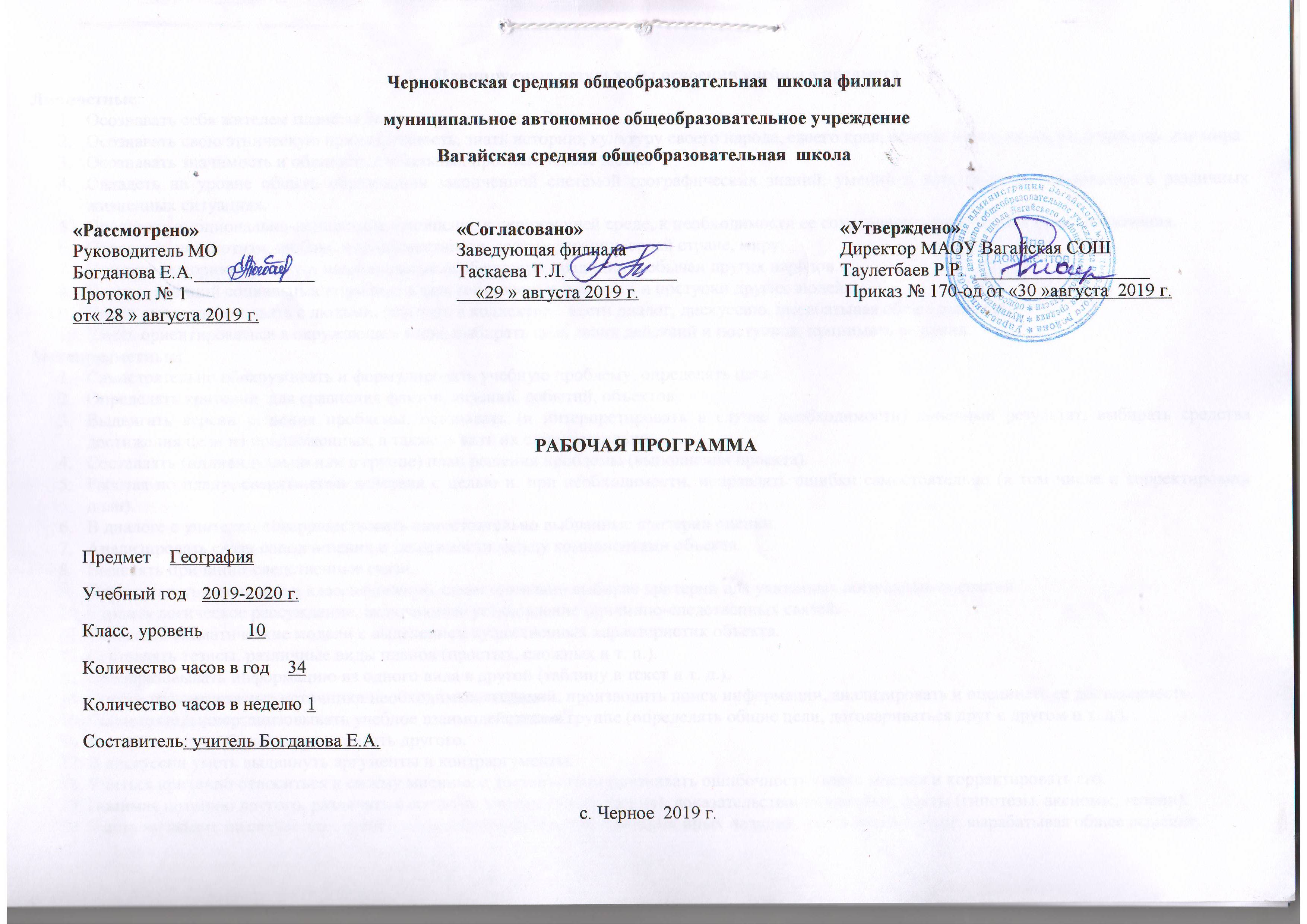 Личностные:Осознавать себя жителем планеты Земля и гражданином России.Осознавать свою этническую принадлежность, знать историю, культуру своего народа, своего края, основы культурного наследия народов мира.Осознавать значимость и общность глобальных проблем человечества.Овладеть на уровне общего образования законченной системой географических знаний, умений и навыками их применения в различных жизненных ситуациях.Проявлять эмоционально-ценностное отношение к окружающей среде, к необходимости ее сохранения и рационального использования.Проявлять патриотизм, любовь к своей местности, своему региону, своей стране, миру.Уважать  историю, культуру, национальные особенности, традиции и обычаи других народов.Уметь с позиций социальных норм оценивать собственные поступки и поступки других людей.Уметь взаимодействовать с людьми, работать в коллективе, вести диалог, дискуссию, вырабатывая общее решение.Уметь ориентироваться в окружающем мире, выбирать цель своих действий и поступков, принимать решения.Метапредметные:Самостоятельно обнаруживать и формулировать учебную проблему, определять цель.Определять критерии  для сравнения фактов, явлений, событий, объектов.Выдвигать версии решения проблемы, осознавать (и интерпретировать в случае необходимости) конечный результат, выбирать средства достижения цели из предложенных, а также искать их самостоятельно.Составлять (индивидуально или в группе) план решения проблемы (выполнения проекта).Работая по плану, сверять свои действия с целью и, при необходимости, исправлять ошибки самостоятельно (в том числе и корректировать план).В диалоге с учителем совершенствовать самостоятельно выбранные критерии оценки.Анализировать связи соподчинения и зависимости между компонентами объекта.Выявлять причинно-следственные связи.Осуществлять сравнение и классификацию, самостоятельно выбирая критерии для указанных логических операций.Строить логическое рассуждение, включающее установление причинно-следственных связей.Создавать схематические модели с выделением существенных характеристик объекта.Составлять тезисы, различные виды планов (простых, сложных и т. п.).Преобразовывать информацию из одного вида в другой (таблицу в текст и т. д.).Определять возможные источники необходимых сведений, производить поиск информации, анализировать и оценивать ее достоверность.Самостоятельно организовывать учебное взаимодействие в группе (определять общие цели, договариваться друг с другом и т. д.).Выслушивать и объективно оценивать другого.В дискуссии уметь выдвинуть аргументы и контраргументы.Учиться критично относиться к своему мнению, с достоинством признавать ошибочность своего мнения и корректировать его.Понимая позицию другого, различать в его речи: мнение (точку зрения), доказательство(аргументы), факты (гипотезы, аксиомы, теории).Уметь взглянуть на ситуацию с иной позиции и договариваться с людьми иных позиций, уметь вести диалог, вырабатывая общее решение.Использовать приобретенные знания и умения в практической деятельности и повседневной жизни.Предметные:Понимать значение географии как науки и объяснять ее роль в решении проблем человечества.Определять количественные и качественные характеристики географических объектов, процессов, явлений с помощью измерений, наблюдений, исследований.Составлять таблицы, картосхемы, диаграммы, простейшие карты, модели, отражающие географические закономерности различных явлений и процессов, их территориальные взаимодействия.Сопоставлять и анализировать географические карты различной тематики для выявления закономерностей социально-экономических, природных и геоэкологических процессов и явлений. Сравнивать географические объекты между собой по заданным критериям. Выявлять закономерности и тенденции развития социально-экономических и экологических процессов и явлений на основе картографических и статистических источников информации.Раскрывать причинно-следственные связи природно-хозяйственных явлений и процессов.Выделять и объяснять существенные признаки географических объектов и явлений. Выявлять и объяснять географические аспекты различных текущих событий и ситуаций.Описывать изменения геосистем в результате природных и антропогенных воздействий. Решать задачи по определению состояния окружающей среды, ее пригодности для жизни человека.Оценивать демографическую ситуацию, процессы урбанизации, миграции в странах и регионах мира. Объяснять состав, структуру и закономерности размещения населения мира, регионов, стран и их частей. Характеризовать географию рынка труда.Рассчитывать численность населения с учетом естественного движения и миграции населения стран, регионов мира.Анализировать факторы и объяснять закономерности размещения отраслей хозяйства отдельных стран и регионов мира.Характеризовать отраслевую структуру хозяйства отдельных стран и регионов мира. Приводить примеры, объясняющие географическое разделение труда. Определять принадлежность стран к одному из уровней экономического развития, используя показатель внутреннего валового продукта.Оценивать ресурсообеспеченность стран и регионов при помощи различных источников информации в современных условиях функционирования экономики.Оценивать место отдельных стран и регионов в мировом хозяйстве. Оценивать роль России в мировом хозяйстве, системе международных финансово-экономических и политических отношений. объяснять влияние глобальных проблем человечества на жизнь населения и развитие мирового хозяйства.Уметь ориентироваться в актуальной тематике региона.Содержание учебного предметаРаздел I. Человек и ресурсы Земли (10 ч)От древности до наших дней. Современное освоение планеты. Входное тестирование. Природные ресурсы и экономическое развитие. Минеральные ресурсы. Земельные ресурсы. Водные ресурсы. Лесные ресурсы. Ресурсы Мирового океана. Другие виды ресурсов.  Практическая работа № 1 «Выявления изменения характера связей человека с природой на протяжении истории»Практическая работа № 2 «Оценка обеспеченности разных регионов и стран основными видами природных ресурсов»Практическая работа № 3 «Подбор информации о направлениях рационального использования природных ресурсов»Актуальная тематика для региона: География лесного хозяйства Тюменской области: Вагайское лесничество (экскурсия)Раздел IІ. Политическая карта мира (5 ч)Формирование политической карты мира. Государство – главный объект политической карты. Типы государств. Политическая география и геополитика. Практическая работа № 4  Составление классификационной таблицы «Крупнейшие страны мира по формам правления»Раздел IІІ. География населения (5 ч)Рост численности населения Земли. Этническая и языковая мозаика. Возрастно – половой состав и занятость. Расселение: жители городов и деревень. Обобщение знаний по теме «География населения».Практическая работа № 5 «Анализ и сравнение половозрастных пирамид развитой и развивающейся стран»Практическая работа № 6 «Крупнейшие агломерации мира»Актуальная тематика для региона: Демографическая ситуация в Вагайском районе  (Вагайский отдел ЗАГС). Миграционная подвижность в Вагайском районе (МП УФМС с.Вагай).Раздел IV. География культуры, религий, цивилизаций (5 ч)Что изучает география культуры. География религий. Цивилизации Востока. Цивилизации Запада. Практическая работа № 7 «Описание одного из памятников Всемирного культурного наследия (по выбору)»Актуальная тематика для региона: Религиозная принадлежность жителей  Вагайского района  (храмы и мечети Вагайского района, Тюменской области). Образование и религия (Тобольская православная духовная семинария, гимназия).Раздел V. География мировой экономики (9 ч)Мировая экономика: состав, динамика, глобализация. Международное разделение труда: кто что производит? Добывающая промышленность. Энергетика. Обрабатывающая промышленность. Сельское хозяйство. Транспорт и сфера услуг. Мирохозяйственные связи и интеграция. Итоговая контрольная работа.  Практическая работа № 8 «Характеристика отрасли промышленности мира (по выбору) по плану»Практическая работа № 9 «Обозначение на контурной карте маршрута международного туризма»Практическая работа № 10 «Обозначение на контурной карте мировых центров производства важнейших отраслей продукции промышленности»Практическая работа № 11  «Развитие промышленности и экологические проблемы»Актуальная тематика для региона: География мирового хозяйства: ПАО «СИБУР Холдинг» ООО «Тобольск - Полимер» (г. Тобольск) и другие крупные предприятия региона. Энергосистема Вагайского района (АО «Тюменьэнерго», Вагайский РЭС). АПК Вагайского района (экскурсия на с/х предприятия)Тематическое планирование с указанием количества часов, отводимых на освоение каждой темы.Приложение 1. Календарно – тематическое планирование№ п/пНаименование темКол-вочасов1От древности до наших дней. 12Современное освоение планеты.13Входное тестирование.14Природные ресурсы и экономическое развитие. 15Минеральные ресурсы.16Земельные ресурсы.17Водные ресурсы.18Лесные ресурсы.19Ресурсы Мирового океана.110Другие виды ресурсов.  111Формирование политической карты мира.112Государство – главный объект политической карты.113Составление классификационной таблицы «Крупнейшие страны мира по формам правления»114Типы государств.115Политическая география и геополитика.116Рост численности населения Земли.117Этническая и языковая мозаика.118Возрастно – половой состав и занятость. 119Расселение: жители городов и деревень. 120Обобщение знаний по теме «География населения».121Что изучает география культуры.122География религий.123Цивилизации Востока.124Цивилизации Запада. 125Описание одного из памятников Всемирного культурного наследия.126Мировая экономика: состав, динамика, глобализация.127Международное разделение труда: кто что производит?128Добывающая промышленность. Энергетика. 129Обрабатывающая промышленность.130Сельское хозяйство.131Транспорт и сфера услуг. 132Мирохозяйственные связи и интеграция. 133Развитие промышленности и экологические проблемы.134Итоговая контрольная работа.  1Итого: Итого: 34№п\пДатаДатаРаздел, тема урокаСодержаниеПланируемые образовательные результатыПланируемые образовательные результатыПланируемые образовательные результатыАктуальная тематика для региона№п\ппланфактРаздел, тема урокаСодержаниепредметныеметапредметныеличностныеАктуальная тематика для регионаРаздел I. Человек и ресурсы Земли (10 ч)Раздел I. Человек и ресурсы Земли (10 ч)Раздел I. Человек и ресурсы Земли (10 ч)Раздел I. Человек и ресурсы Земли (10 ч)Раздел I. Человек и ресурсы Земли (10 ч)Раздел I. Человек и ресурсы Земли (10 ч)Раздел I. Человек и ресурсы Земли (10 ч)Раздел I. Человек и ресурсы Земли (10 ч)Раздел I. Человек и ресурсы Земли (10 ч)102.09От древности до наших дней. Практическая работа № 1 «Выявления изменения характера связей человека с природой на протяжении истории»Историческая география. Методы восстановления прошлого географической среды. Ойкумена. Различать этапы освоения Земли человеком. Понимать изменение характера связей человека с природой. Оценивать важнейшие природные ресурсы мира и особенности их использования. Определять обеспеченность стран отдельными видами природных ресурсов. Различать понятия «рациональное природопользование» и «нерациональное природопользование». Оценивать роль ресурсов Мирового океана, земельных, водных, лесных, агроклиматических, рекреационных, ресурсов альтернативной энергетики мира на качественно новом этапе взаимодействия общества и природы. Использовать знания об оптимизации человеческого воздействия на природную среду в реальной жизни. Оценивать влияние человеческой деятельности на окружающую среду. Выявлять основные процессы и закономерности взаимодействия географической среды и общества, объяснять и оценивать проблемы и последствия такого взаимодействия в мире. Анализировать характер взаимодействия человека и компонентов природы в разных географических условиях с точки зрения концепции устойчивого развития.Различать этапы освоения Земли человеком. Понимать изменение характера связей человека с природой. Оценивать важнейшие природные ресурсы мира и особенности их использования. Определять обеспеченность стран отдельными видами природных ресурсов. Различать понятия «рациональное природопользование» и «нерациональное природопользование». Оценивать роль ресурсов Мирового океана, земельных, водных, лесных, агроклиматических, рекреационных, ресурсов альтернативной энергетики мира на качественно новом этапе взаимодействия общества и природы. Использовать знания об оптимизации человеческого воздействия на природную среду в реальной жизни. Оценивать влияние человеческой деятельности на окружающую среду. Выявлять основные процессы и закономерности взаимодействия географической среды и общества, объяснять и оценивать проблемы и последствия такого взаимодействия в мире. Анализировать характер взаимодействия человека и компонентов природы в разных географических условиях с точки зрения концепции устойчивого развития.Различать этапы освоения Земли человеком. Понимать изменение характера связей человека с природой. Оценивать важнейшие природные ресурсы мира и особенности их использования. Определять обеспеченность стран отдельными видами природных ресурсов. Различать понятия «рациональное природопользование» и «нерациональное природопользование». Оценивать роль ресурсов Мирового океана, земельных, водных, лесных, агроклиматических, рекреационных, ресурсов альтернативной энергетики мира на качественно новом этапе взаимодействия общества и природы. Использовать знания об оптимизации человеческого воздействия на природную среду в реальной жизни. Оценивать влияние человеческой деятельности на окружающую среду. Выявлять основные процессы и закономерности взаимодействия географической среды и общества, объяснять и оценивать проблемы и последствия такого взаимодействия в мире. Анализировать характер взаимодействия человека и компонентов природы в разных географических условиях с точки зрения концепции устойчивого развития.География лесного хозяйства Тюменской области: Вагайское лесничество (экскурсия)209.09Современное освоение планеты.Ландшафты: естественный, антропогенный, культурный.Различать этапы освоения Земли человеком. Понимать изменение характера связей человека с природой. Оценивать важнейшие природные ресурсы мира и особенности их использования. Определять обеспеченность стран отдельными видами природных ресурсов. Различать понятия «рациональное природопользование» и «нерациональное природопользование». Оценивать роль ресурсов Мирового океана, земельных, водных, лесных, агроклиматических, рекреационных, ресурсов альтернативной энергетики мира на качественно новом этапе взаимодействия общества и природы. Использовать знания об оптимизации человеческого воздействия на природную среду в реальной жизни. Оценивать влияние человеческой деятельности на окружающую среду. Выявлять основные процессы и закономерности взаимодействия географической среды и общества, объяснять и оценивать проблемы и последствия такого взаимодействия в мире. Анализировать характер взаимодействия человека и компонентов природы в разных географических условиях с точки зрения концепции устойчивого развития.Различать этапы освоения Земли человеком. Понимать изменение характера связей человека с природой. Оценивать важнейшие природные ресурсы мира и особенности их использования. Определять обеспеченность стран отдельными видами природных ресурсов. Различать понятия «рациональное природопользование» и «нерациональное природопользование». Оценивать роль ресурсов Мирового океана, земельных, водных, лесных, агроклиматических, рекреационных, ресурсов альтернативной энергетики мира на качественно новом этапе взаимодействия общества и природы. Использовать знания об оптимизации человеческого воздействия на природную среду в реальной жизни. Оценивать влияние человеческой деятельности на окружающую среду. Выявлять основные процессы и закономерности взаимодействия географической среды и общества, объяснять и оценивать проблемы и последствия такого взаимодействия в мире. Анализировать характер взаимодействия человека и компонентов природы в разных географических условиях с точки зрения концепции устойчивого развития.Различать этапы освоения Земли человеком. Понимать изменение характера связей человека с природой. Оценивать важнейшие природные ресурсы мира и особенности их использования. Определять обеспеченность стран отдельными видами природных ресурсов. Различать понятия «рациональное природопользование» и «нерациональное природопользование». Оценивать роль ресурсов Мирового океана, земельных, водных, лесных, агроклиматических, рекреационных, ресурсов альтернативной энергетики мира на качественно новом этапе взаимодействия общества и природы. Использовать знания об оптимизации человеческого воздействия на природную среду в реальной жизни. Оценивать влияние человеческой деятельности на окружающую среду. Выявлять основные процессы и закономерности взаимодействия географической среды и общества, объяснять и оценивать проблемы и последствия такого взаимодействия в мире. Анализировать характер взаимодействия человека и компонентов природы в разных географических условиях с точки зрения концепции устойчивого развития.География лесного хозяйства Тюменской области: Вагайское лесничество (экскурсия)316.09Входное тестирование.Различать этапы освоения Земли человеком. Понимать изменение характера связей человека с природой. Оценивать важнейшие природные ресурсы мира и особенности их использования. Определять обеспеченность стран отдельными видами природных ресурсов. Различать понятия «рациональное природопользование» и «нерациональное природопользование». Оценивать роль ресурсов Мирового океана, земельных, водных, лесных, агроклиматических, рекреационных, ресурсов альтернативной энергетики мира на качественно новом этапе взаимодействия общества и природы. Использовать знания об оптимизации человеческого воздействия на природную среду в реальной жизни. Оценивать влияние человеческой деятельности на окружающую среду. Выявлять основные процессы и закономерности взаимодействия географической среды и общества, объяснять и оценивать проблемы и последствия такого взаимодействия в мире. Анализировать характер взаимодействия человека и компонентов природы в разных географических условиях с точки зрения концепции устойчивого развития.Различать этапы освоения Земли человеком. Понимать изменение характера связей человека с природой. Оценивать важнейшие природные ресурсы мира и особенности их использования. Определять обеспеченность стран отдельными видами природных ресурсов. Различать понятия «рациональное природопользование» и «нерациональное природопользование». Оценивать роль ресурсов Мирового океана, земельных, водных, лесных, агроклиматических, рекреационных, ресурсов альтернативной энергетики мира на качественно новом этапе взаимодействия общества и природы. Использовать знания об оптимизации человеческого воздействия на природную среду в реальной жизни. Оценивать влияние человеческой деятельности на окружающую среду. Выявлять основные процессы и закономерности взаимодействия географической среды и общества, объяснять и оценивать проблемы и последствия такого взаимодействия в мире. Анализировать характер взаимодействия человека и компонентов природы в разных географических условиях с точки зрения концепции устойчивого развития.Различать этапы освоения Земли человеком. Понимать изменение характера связей человека с природой. Оценивать важнейшие природные ресурсы мира и особенности их использования. Определять обеспеченность стран отдельными видами природных ресурсов. Различать понятия «рациональное природопользование» и «нерациональное природопользование». Оценивать роль ресурсов Мирового океана, земельных, водных, лесных, агроклиматических, рекреационных, ресурсов альтернативной энергетики мира на качественно новом этапе взаимодействия общества и природы. Использовать знания об оптимизации человеческого воздействия на природную среду в реальной жизни. Оценивать влияние человеческой деятельности на окружающую среду. Выявлять основные процессы и закономерности взаимодействия географической среды и общества, объяснять и оценивать проблемы и последствия такого взаимодействия в мире. Анализировать характер взаимодействия человека и компонентов природы в разных географических условиях с точки зрения концепции устойчивого развития.География лесного хозяйства Тюменской области: Вагайское лесничество (экскурсия)423.09Природные ресурсы и экономическое развитие. Практическая работа № 2 «Оценка обеспеченности разных регионов и стран основными видами природных ресурсов»Классификация природных ресурсов. Ресурсообеспеченность. Малоотходные, ресурсосберегающие, энергосберегающие технологии.Различать этапы освоения Земли человеком. Понимать изменение характера связей человека с природой. Оценивать важнейшие природные ресурсы мира и особенности их использования. Определять обеспеченность стран отдельными видами природных ресурсов. Различать понятия «рациональное природопользование» и «нерациональное природопользование». Оценивать роль ресурсов Мирового океана, земельных, водных, лесных, агроклиматических, рекреационных, ресурсов альтернативной энергетики мира на качественно новом этапе взаимодействия общества и природы. Использовать знания об оптимизации человеческого воздействия на природную среду в реальной жизни. Оценивать влияние человеческой деятельности на окружающую среду. Выявлять основные процессы и закономерности взаимодействия географической среды и общества, объяснять и оценивать проблемы и последствия такого взаимодействия в мире. Анализировать характер взаимодействия человека и компонентов природы в разных географических условиях с точки зрения концепции устойчивого развития.Различать этапы освоения Земли человеком. Понимать изменение характера связей человека с природой. Оценивать важнейшие природные ресурсы мира и особенности их использования. Определять обеспеченность стран отдельными видами природных ресурсов. Различать понятия «рациональное природопользование» и «нерациональное природопользование». Оценивать роль ресурсов Мирового океана, земельных, водных, лесных, агроклиматических, рекреационных, ресурсов альтернативной энергетики мира на качественно новом этапе взаимодействия общества и природы. Использовать знания об оптимизации человеческого воздействия на природную среду в реальной жизни. Оценивать влияние человеческой деятельности на окружающую среду. Выявлять основные процессы и закономерности взаимодействия географической среды и общества, объяснять и оценивать проблемы и последствия такого взаимодействия в мире. Анализировать характер взаимодействия человека и компонентов природы в разных географических условиях с точки зрения концепции устойчивого развития.Различать этапы освоения Земли человеком. Понимать изменение характера связей человека с природой. Оценивать важнейшие природные ресурсы мира и особенности их использования. Определять обеспеченность стран отдельными видами природных ресурсов. Различать понятия «рациональное природопользование» и «нерациональное природопользование». Оценивать роль ресурсов Мирового океана, земельных, водных, лесных, агроклиматических, рекреационных, ресурсов альтернативной энергетики мира на качественно новом этапе взаимодействия общества и природы. Использовать знания об оптимизации человеческого воздействия на природную среду в реальной жизни. Оценивать влияние человеческой деятельности на окружающую среду. Выявлять основные процессы и закономерности взаимодействия географической среды и общества, объяснять и оценивать проблемы и последствия такого взаимодействия в мире. Анализировать характер взаимодействия человека и компонентов природы в разных географических условиях с точки зрения концепции устойчивого развития.География лесного хозяйства Тюменской области: Вагайское лесничество (экскурсия)530.09Минеральные ресурсы.Металлогенические (рудные) пояса: Тихоокеанский, Средиземноморский, Уральский. Различать этапы освоения Земли человеком. Понимать изменение характера связей человека с природой. Оценивать важнейшие природные ресурсы мира и особенности их использования. Определять обеспеченность стран отдельными видами природных ресурсов. Различать понятия «рациональное природопользование» и «нерациональное природопользование». Оценивать роль ресурсов Мирового океана, земельных, водных, лесных, агроклиматических, рекреационных, ресурсов альтернативной энергетики мира на качественно новом этапе взаимодействия общества и природы. Использовать знания об оптимизации человеческого воздействия на природную среду в реальной жизни. Оценивать влияние человеческой деятельности на окружающую среду. Выявлять основные процессы и закономерности взаимодействия географической среды и общества, объяснять и оценивать проблемы и последствия такого взаимодействия в мире. Анализировать характер взаимодействия человека и компонентов природы в разных географических условиях с точки зрения концепции устойчивого развития.Различать этапы освоения Земли человеком. Понимать изменение характера связей человека с природой. Оценивать важнейшие природные ресурсы мира и особенности их использования. Определять обеспеченность стран отдельными видами природных ресурсов. Различать понятия «рациональное природопользование» и «нерациональное природопользование». Оценивать роль ресурсов Мирового океана, земельных, водных, лесных, агроклиматических, рекреационных, ресурсов альтернативной энергетики мира на качественно новом этапе взаимодействия общества и природы. Использовать знания об оптимизации человеческого воздействия на природную среду в реальной жизни. Оценивать влияние человеческой деятельности на окружающую среду. Выявлять основные процессы и закономерности взаимодействия географической среды и общества, объяснять и оценивать проблемы и последствия такого взаимодействия в мире. Анализировать характер взаимодействия человека и компонентов природы в разных географических условиях с точки зрения концепции устойчивого развития.Различать этапы освоения Земли человеком. Понимать изменение характера связей человека с природой. Оценивать важнейшие природные ресурсы мира и особенности их использования. Определять обеспеченность стран отдельными видами природных ресурсов. Различать понятия «рациональное природопользование» и «нерациональное природопользование». Оценивать роль ресурсов Мирового океана, земельных, водных, лесных, агроклиматических, рекреационных, ресурсов альтернативной энергетики мира на качественно новом этапе взаимодействия общества и природы. Использовать знания об оптимизации человеческого воздействия на природную среду в реальной жизни. Оценивать влияние человеческой деятельности на окружающую среду. Выявлять основные процессы и закономерности взаимодействия географической среды и общества, объяснять и оценивать проблемы и последствия такого взаимодействия в мире. Анализировать характер взаимодействия человека и компонентов природы в разных географических условиях с точки зрения концепции устойчивого развития.География лесного хозяйства Тюменской области: Вагайское лесничество (экскурсия)607.10Земельные ресурсы.Сельскохозяйственные угодья. Земледельческие, пастбищные ландшафты. Рекультивация земель.Различать этапы освоения Земли человеком. Понимать изменение характера связей человека с природой. Оценивать важнейшие природные ресурсы мира и особенности их использования. Определять обеспеченность стран отдельными видами природных ресурсов. Различать понятия «рациональное природопользование» и «нерациональное природопользование». Оценивать роль ресурсов Мирового океана, земельных, водных, лесных, агроклиматических, рекреационных, ресурсов альтернативной энергетики мира на качественно новом этапе взаимодействия общества и природы. Использовать знания об оптимизации человеческого воздействия на природную среду в реальной жизни. Оценивать влияние человеческой деятельности на окружающую среду. Выявлять основные процессы и закономерности взаимодействия географической среды и общества, объяснять и оценивать проблемы и последствия такого взаимодействия в мире. Анализировать характер взаимодействия человека и компонентов природы в разных географических условиях с точки зрения концепции устойчивого развития.Различать этапы освоения Земли человеком. Понимать изменение характера связей человека с природой. Оценивать важнейшие природные ресурсы мира и особенности их использования. Определять обеспеченность стран отдельными видами природных ресурсов. Различать понятия «рациональное природопользование» и «нерациональное природопользование». Оценивать роль ресурсов Мирового океана, земельных, водных, лесных, агроклиматических, рекреационных, ресурсов альтернативной энергетики мира на качественно новом этапе взаимодействия общества и природы. Использовать знания об оптимизации человеческого воздействия на природную среду в реальной жизни. Оценивать влияние человеческой деятельности на окружающую среду. Выявлять основные процессы и закономерности взаимодействия географической среды и общества, объяснять и оценивать проблемы и последствия такого взаимодействия в мире. Анализировать характер взаимодействия человека и компонентов природы в разных географических условиях с точки зрения концепции устойчивого развития.Различать этапы освоения Земли человеком. Понимать изменение характера связей человека с природой. Оценивать важнейшие природные ресурсы мира и особенности их использования. Определять обеспеченность стран отдельными видами природных ресурсов. Различать понятия «рациональное природопользование» и «нерациональное природопользование». Оценивать роль ресурсов Мирового океана, земельных, водных, лесных, агроклиматических, рекреационных, ресурсов альтернативной энергетики мира на качественно новом этапе взаимодействия общества и природы. Использовать знания об оптимизации человеческого воздействия на природную среду в реальной жизни. Оценивать влияние человеческой деятельности на окружающую среду. Выявлять основные процессы и закономерности взаимодействия географической среды и общества, объяснять и оценивать проблемы и последствия такого взаимодействия в мире. Анализировать характер взаимодействия человека и компонентов природы в разных географических условиях с точки зрения концепции устойчивого развития.География лесного хозяйства Тюменской области: Вагайское лесничество (экскурсия)714.10Водные ресурсы.Водопотребление. Оборотное водоснабжение. Опреснение соленых вод. Гидроэнергетический потенциал.Различать этапы освоения Земли человеком. Понимать изменение характера связей человека с природой. Оценивать важнейшие природные ресурсы мира и особенности их использования. Определять обеспеченность стран отдельными видами природных ресурсов. Различать понятия «рациональное природопользование» и «нерациональное природопользование». Оценивать роль ресурсов Мирового океана, земельных, водных, лесных, агроклиматических, рекреационных, ресурсов альтернативной энергетики мира на качественно новом этапе взаимодействия общества и природы. Использовать знания об оптимизации человеческого воздействия на природную среду в реальной жизни. Оценивать влияние человеческой деятельности на окружающую среду. Выявлять основные процессы и закономерности взаимодействия географической среды и общества, объяснять и оценивать проблемы и последствия такого взаимодействия в мире. Анализировать характер взаимодействия человека и компонентов природы в разных географических условиях с точки зрения концепции устойчивого развития.Различать этапы освоения Земли человеком. Понимать изменение характера связей человека с природой. Оценивать важнейшие природные ресурсы мира и особенности их использования. Определять обеспеченность стран отдельными видами природных ресурсов. Различать понятия «рациональное природопользование» и «нерациональное природопользование». Оценивать роль ресурсов Мирового океана, земельных, водных, лесных, агроклиматических, рекреационных, ресурсов альтернативной энергетики мира на качественно новом этапе взаимодействия общества и природы. Использовать знания об оптимизации человеческого воздействия на природную среду в реальной жизни. Оценивать влияние человеческой деятельности на окружающую среду. Выявлять основные процессы и закономерности взаимодействия географической среды и общества, объяснять и оценивать проблемы и последствия такого взаимодействия в мире. Анализировать характер взаимодействия человека и компонентов природы в разных географических условиях с точки зрения концепции устойчивого развития.Различать этапы освоения Земли человеком. Понимать изменение характера связей человека с природой. Оценивать важнейшие природные ресурсы мира и особенности их использования. Определять обеспеченность стран отдельными видами природных ресурсов. Различать понятия «рациональное природопользование» и «нерациональное природопользование». Оценивать роль ресурсов Мирового океана, земельных, водных, лесных, агроклиматических, рекреационных, ресурсов альтернативной энергетики мира на качественно новом этапе взаимодействия общества и природы. Использовать знания об оптимизации человеческого воздействия на природную среду в реальной жизни. Оценивать влияние человеческой деятельности на окружающую среду. Выявлять основные процессы и закономерности взаимодействия географической среды и общества, объяснять и оценивать проблемы и последствия такого взаимодействия в мире. Анализировать характер взаимодействия человека и компонентов природы в разных географических условиях с точки зрения концепции устойчивого развития.География лесного хозяйства Тюменской области: Вагайское лесничество (экскурсия)821.10Лесные ресурсы.Лесистость. Продуктивность лесов. Лесные пояса. Лесопользование. Лесовосстановление. Различать этапы освоения Земли человеком. Понимать изменение характера связей человека с природой. Оценивать важнейшие природные ресурсы мира и особенности их использования. Определять обеспеченность стран отдельными видами природных ресурсов. Различать понятия «рациональное природопользование» и «нерациональное природопользование». Оценивать роль ресурсов Мирового океана, земельных, водных, лесных, агроклиматических, рекреационных, ресурсов альтернативной энергетики мира на качественно новом этапе взаимодействия общества и природы. Использовать знания об оптимизации человеческого воздействия на природную среду в реальной жизни. Оценивать влияние человеческой деятельности на окружающую среду. Выявлять основные процессы и закономерности взаимодействия географической среды и общества, объяснять и оценивать проблемы и последствия такого взаимодействия в мире. Анализировать характер взаимодействия человека и компонентов природы в разных географических условиях с точки зрения концепции устойчивого развития.Различать этапы освоения Земли человеком. Понимать изменение характера связей человека с природой. Оценивать важнейшие природные ресурсы мира и особенности их использования. Определять обеспеченность стран отдельными видами природных ресурсов. Различать понятия «рациональное природопользование» и «нерациональное природопользование». Оценивать роль ресурсов Мирового океана, земельных, водных, лесных, агроклиматических, рекреационных, ресурсов альтернативной энергетики мира на качественно новом этапе взаимодействия общества и природы. Использовать знания об оптимизации человеческого воздействия на природную среду в реальной жизни. Оценивать влияние человеческой деятельности на окружающую среду. Выявлять основные процессы и закономерности взаимодействия географической среды и общества, объяснять и оценивать проблемы и последствия такого взаимодействия в мире. Анализировать характер взаимодействия человека и компонентов природы в разных географических условиях с точки зрения концепции устойчивого развития.Различать этапы освоения Земли человеком. Понимать изменение характера связей человека с природой. Оценивать важнейшие природные ресурсы мира и особенности их использования. Определять обеспеченность стран отдельными видами природных ресурсов. Различать понятия «рациональное природопользование» и «нерациональное природопользование». Оценивать роль ресурсов Мирового океана, земельных, водных, лесных, агроклиматических, рекреационных, ресурсов альтернативной энергетики мира на качественно новом этапе взаимодействия общества и природы. Использовать знания об оптимизации человеческого воздействия на природную среду в реальной жизни. Оценивать влияние человеческой деятельности на окружающую среду. Выявлять основные процессы и закономерности взаимодействия географической среды и общества, объяснять и оценивать проблемы и последствия такого взаимодействия в мире. Анализировать характер взаимодействия человека и компонентов природы в разных географических условиях с точки зрения концепции устойчивого развития.География лесного хозяйства Тюменской области: Вагайское лесничество (экскурсия)904.11Ресурсы Мирового океана.Марикультура. Аквакультура. Ресурсы континентального шельфа и дна Океана. Энергия приливов.Различать этапы освоения Земли человеком. Понимать изменение характера связей человека с природой. Оценивать важнейшие природные ресурсы мира и особенности их использования. Определять обеспеченность стран отдельными видами природных ресурсов. Различать понятия «рациональное природопользование» и «нерациональное природопользование». Оценивать роль ресурсов Мирового океана, земельных, водных, лесных, агроклиматических, рекреационных, ресурсов альтернативной энергетики мира на качественно новом этапе взаимодействия общества и природы. Использовать знания об оптимизации человеческого воздействия на природную среду в реальной жизни. Оценивать влияние человеческой деятельности на окружающую среду. Выявлять основные процессы и закономерности взаимодействия географической среды и общества, объяснять и оценивать проблемы и последствия такого взаимодействия в мире. Анализировать характер взаимодействия человека и компонентов природы в разных географических условиях с точки зрения концепции устойчивого развития.Различать этапы освоения Земли человеком. Понимать изменение характера связей человека с природой. Оценивать важнейшие природные ресурсы мира и особенности их использования. Определять обеспеченность стран отдельными видами природных ресурсов. Различать понятия «рациональное природопользование» и «нерациональное природопользование». Оценивать роль ресурсов Мирового океана, земельных, водных, лесных, агроклиматических, рекреационных, ресурсов альтернативной энергетики мира на качественно новом этапе взаимодействия общества и природы. Использовать знания об оптимизации человеческого воздействия на природную среду в реальной жизни. Оценивать влияние человеческой деятельности на окружающую среду. Выявлять основные процессы и закономерности взаимодействия географической среды и общества, объяснять и оценивать проблемы и последствия такого взаимодействия в мире. Анализировать характер взаимодействия человека и компонентов природы в разных географических условиях с точки зрения концепции устойчивого развития.Различать этапы освоения Земли человеком. Понимать изменение характера связей человека с природой. Оценивать важнейшие природные ресурсы мира и особенности их использования. Определять обеспеченность стран отдельными видами природных ресурсов. Различать понятия «рациональное природопользование» и «нерациональное природопользование». Оценивать роль ресурсов Мирового океана, земельных, водных, лесных, агроклиматических, рекреационных, ресурсов альтернативной энергетики мира на качественно новом этапе взаимодействия общества и природы. Использовать знания об оптимизации человеческого воздействия на природную среду в реальной жизни. Оценивать влияние человеческой деятельности на окружающую среду. Выявлять основные процессы и закономерности взаимодействия географической среды и общества, объяснять и оценивать проблемы и последствия такого взаимодействия в мире. Анализировать характер взаимодействия человека и компонентов природы в разных географических условиях с точки зрения концепции устойчивого развития.География лесного хозяйства Тюменской области: Вагайское лесничество (экскурсия)1011.11Другие виды ресурсов.  Практическая работа № 3 «Подбор информации о направлениях рационального использования природных ресурсов»Нетрадиционная энергетика. Гелиоэнергетика. Энергия ветра. Энергия земных недр. Агроклиматические ресурсы. Рекреационные ресурсы.Различать этапы освоения Земли человеком. Понимать изменение характера связей человека с природой. Оценивать важнейшие природные ресурсы мира и особенности их использования. Определять обеспеченность стран отдельными видами природных ресурсов. Различать понятия «рациональное природопользование» и «нерациональное природопользование». Оценивать роль ресурсов Мирового океана, земельных, водных, лесных, агроклиматических, рекреационных, ресурсов альтернативной энергетики мира на качественно новом этапе взаимодействия общества и природы. Использовать знания об оптимизации человеческого воздействия на природную среду в реальной жизни. Оценивать влияние человеческой деятельности на окружающую среду. Выявлять основные процессы и закономерности взаимодействия географической среды и общества, объяснять и оценивать проблемы и последствия такого взаимодействия в мире. Анализировать характер взаимодействия человека и компонентов природы в разных географических условиях с точки зрения концепции устойчивого развития.Различать этапы освоения Земли человеком. Понимать изменение характера связей человека с природой. Оценивать важнейшие природные ресурсы мира и особенности их использования. Определять обеспеченность стран отдельными видами природных ресурсов. Различать понятия «рациональное природопользование» и «нерациональное природопользование». Оценивать роль ресурсов Мирового океана, земельных, водных, лесных, агроклиматических, рекреационных, ресурсов альтернативной энергетики мира на качественно новом этапе взаимодействия общества и природы. Использовать знания об оптимизации человеческого воздействия на природную среду в реальной жизни. Оценивать влияние человеческой деятельности на окружающую среду. Выявлять основные процессы и закономерности взаимодействия географической среды и общества, объяснять и оценивать проблемы и последствия такого взаимодействия в мире. Анализировать характер взаимодействия человека и компонентов природы в разных географических условиях с точки зрения концепции устойчивого развития.Различать этапы освоения Земли человеком. Понимать изменение характера связей человека с природой. Оценивать важнейшие природные ресурсы мира и особенности их использования. Определять обеспеченность стран отдельными видами природных ресурсов. Различать понятия «рациональное природопользование» и «нерациональное природопользование». Оценивать роль ресурсов Мирового океана, земельных, водных, лесных, агроклиматических, рекреационных, ресурсов альтернативной энергетики мира на качественно новом этапе взаимодействия общества и природы. Использовать знания об оптимизации человеческого воздействия на природную среду в реальной жизни. Оценивать влияние человеческой деятельности на окружающую среду. Выявлять основные процессы и закономерности взаимодействия географической среды и общества, объяснять и оценивать проблемы и последствия такого взаимодействия в мире. Анализировать характер взаимодействия человека и компонентов природы в разных географических условиях с точки зрения концепции устойчивого развития.География лесного хозяйства Тюменской области: Вагайское лесничество (экскурсия)Раздел IІ. Политическая карта мира (5 ч)Раздел IІ. Политическая карта мира (5 ч)Раздел IІ. Политическая карта мира (5 ч)Раздел IІ. Политическая карта мира (5 ч)Раздел IІ. Политическая карта мира (5 ч)Раздел IІ. Политическая карта мира (5 ч)Раздел IІ. Политическая карта мира (5 ч)Раздел IІ. Политическая карта мира (5 ч)Раздел IІ. Политическая карта мира (5 ч)1118.11Формирование политической карты мира.Периоды формирования политической карты мира. Количественные и качественные сдвиги.Понимать этапы формирования политической карты мира. Анализировать количественные и качественные сдвиги на политической карте мира. Прогнозировать изменения на политической карте мира в результате международных событий, процессов и явлений. Оценивать формы правления, государственный строй, типологию стран. Различать понятия «политическая география», «политико-географическое положение», «геополитика». Анализировать статистические материалы и данные средств массовой информации. Оценивать современное геополитическое положение стран и регионов.Понимать этапы формирования политической карты мира. Анализировать количественные и качественные сдвиги на политической карте мира. Прогнозировать изменения на политической карте мира в результате международных событий, процессов и явлений. Оценивать формы правления, государственный строй, типологию стран. Различать понятия «политическая география», «политико-географическое положение», «геополитика». Анализировать статистические материалы и данные средств массовой информации. Оценивать современное геополитическое положение стран и регионов.Понимать этапы формирования политической карты мира. Анализировать количественные и качественные сдвиги на политической карте мира. Прогнозировать изменения на политической карте мира в результате международных событий, процессов и явлений. Оценивать формы правления, государственный строй, типологию стран. Различать понятия «политическая география», «политико-географическое положение», «геополитика». Анализировать статистические материалы и данные средств массовой информации. Оценивать современное геополитическое положение стран и регионов.1225.11Государство – главный объект политической карты.Анклав. Территориальные воды. Прилежащая морская зона. Делимитация, демаркация границ. Монархия. Республика. Унитарное, федеративное государство.Понимать этапы формирования политической карты мира. Анализировать количественные и качественные сдвиги на политической карте мира. Прогнозировать изменения на политической карте мира в результате международных событий, процессов и явлений. Оценивать формы правления, государственный строй, типологию стран. Различать понятия «политическая география», «политико-географическое положение», «геополитика». Анализировать статистические материалы и данные средств массовой информации. Оценивать современное геополитическое положение стран и регионов.Понимать этапы формирования политической карты мира. Анализировать количественные и качественные сдвиги на политической карте мира. Прогнозировать изменения на политической карте мира в результате международных событий, процессов и явлений. Оценивать формы правления, государственный строй, типологию стран. Различать понятия «политическая география», «политико-географическое положение», «геополитика». Анализировать статистические материалы и данные средств массовой информации. Оценивать современное геополитическое положение стран и регионов.Понимать этапы формирования политической карты мира. Анализировать количественные и качественные сдвиги на политической карте мира. Прогнозировать изменения на политической карте мира в результате международных событий, процессов и явлений. Оценивать формы правления, государственный строй, типологию стран. Различать понятия «политическая география», «политико-географическое положение», «геополитика». Анализировать статистические материалы и данные средств массовой информации. Оценивать современное геополитическое положение стран и регионов.1302.12Практическая работа № 4  Составление классификационной таблицы «Крупнейшие страны мира по формам правления»Анклав. Территориальные воды. Прилежащая морская зона. Делимитация, демаркация границ. Монархия. Республика. Унитарное, федеративное государство.Понимать этапы формирования политической карты мира. Анализировать количественные и качественные сдвиги на политической карте мира. Прогнозировать изменения на политической карте мира в результате международных событий, процессов и явлений. Оценивать формы правления, государственный строй, типологию стран. Различать понятия «политическая география», «политико-географическое положение», «геополитика». Анализировать статистические материалы и данные средств массовой информации. Оценивать современное геополитическое положение стран и регионов.Понимать этапы формирования политической карты мира. Анализировать количественные и качественные сдвиги на политической карте мира. Прогнозировать изменения на политической карте мира в результате международных событий, процессов и явлений. Оценивать формы правления, государственный строй, типологию стран. Различать понятия «политическая география», «политико-географическое положение», «геополитика». Анализировать статистические материалы и данные средств массовой информации. Оценивать современное геополитическое положение стран и регионов.Понимать этапы формирования политической карты мира. Анализировать количественные и качественные сдвиги на политической карте мира. Прогнозировать изменения на политической карте мира в результате международных событий, процессов и явлений. Оценивать формы правления, государственный строй, типологию стран. Различать понятия «политическая география», «политико-географическое положение», «геополитика». Анализировать статистические материалы и данные средств массовой информации. Оценивать современное геополитическое положение стран и регионов.1409.12Типы государств.Типология стран. Критерии типологии стран. Новые индустриальные страны. Страны – «отели».Понимать этапы формирования политической карты мира. Анализировать количественные и качественные сдвиги на политической карте мира. Прогнозировать изменения на политической карте мира в результате международных событий, процессов и явлений. Оценивать формы правления, государственный строй, типологию стран. Различать понятия «политическая география», «политико-географическое положение», «геополитика». Анализировать статистические материалы и данные средств массовой информации. Оценивать современное геополитическое положение стран и регионов.Понимать этапы формирования политической карты мира. Анализировать количественные и качественные сдвиги на политической карте мира. Прогнозировать изменения на политической карте мира в результате международных событий, процессов и явлений. Оценивать формы правления, государственный строй, типологию стран. Различать понятия «политическая география», «политико-географическое положение», «геополитика». Анализировать статистические материалы и данные средств массовой информации. Оценивать современное геополитическое положение стран и регионов.Понимать этапы формирования политической карты мира. Анализировать количественные и качественные сдвиги на политической карте мира. Прогнозировать изменения на политической карте мира в результате международных событий, процессов и явлений. Оценивать формы правления, государственный строй, типологию стран. Различать понятия «политическая география», «политико-географическое положение», «геополитика». Анализировать статистические материалы и данные средств массовой информации. Оценивать современное геополитическое положение стран и регионов.1516.12Политическая география и геополитика.Политическая география, геополитика. Двухполюсный и многополюсный мир.Понимать этапы формирования политической карты мира. Анализировать количественные и качественные сдвиги на политической карте мира. Прогнозировать изменения на политической карте мира в результате международных событий, процессов и явлений. Оценивать формы правления, государственный строй, типологию стран. Различать понятия «политическая география», «политико-географическое положение», «геополитика». Анализировать статистические материалы и данные средств массовой информации. Оценивать современное геополитическое положение стран и регионов.Понимать этапы формирования политической карты мира. Анализировать количественные и качественные сдвиги на политической карте мира. Прогнозировать изменения на политической карте мира в результате международных событий, процессов и явлений. Оценивать формы правления, государственный строй, типологию стран. Различать понятия «политическая география», «политико-географическое положение», «геополитика». Анализировать статистические материалы и данные средств массовой информации. Оценивать современное геополитическое положение стран и регионов.Понимать этапы формирования политической карты мира. Анализировать количественные и качественные сдвиги на политической карте мира. Прогнозировать изменения на политической карте мира в результате международных событий, процессов и явлений. Оценивать формы правления, государственный строй, типологию стран. Различать понятия «политическая география», «политико-географическое положение», «геополитика». Анализировать статистические материалы и данные средств массовой информации. Оценивать современное геополитическое положение стран и регионов.Раздел IІІ. География населения (5 ч)Раздел IІІ. География населения (5 ч)Раздел IІІ. География населения (5 ч)Раздел IІІ. География населения (5 ч)Раздел IІІ. География населения (5 ч)Раздел IІІ. География населения (5 ч)Раздел IІІ. География населения (5 ч)Раздел IІІ. География населения (5 ч)Раздел IІІ. География населения (5 ч)1623.12Рост численности населения Земли.Депопуляция. Демографический взрыв. Теория демографического перехода. Демографическая политика. Различать демографические процессы и явления, характеризующие динамику численности населения отдельных регионов и стран мира. Прогнозировать изменение численности и структуры населения мира и отдельных регионов. Сравнивать показатели воспроизводства населения, средней продолжительности жизни, качества населения отдельных стран мира; определять общие черты и различие в воспроизводстве населения различных регионов и стран мира. Анализировать основные направления демографической политики в различных странах мира. Определять этнический состав населения, крупные языковые семьи мира и ареалы их распространения, половозрастную структуру населения. Выявлять занятость населения, особенности размещения населения по территории Земли; районы с наиболее высокой и самой низкой плотностью населения; крупнейшие города и агломерации мира; причины и виды миграций; направления современных миграций населения. Оценивать влияние миграций на состав и структуру трудовых ресурсов отдельных стран и регионов. Объяснять различия в темпе и уровне урбанизации отдельных стран мира. Анализировать рынок труда, прогнозировать развитие рынка труда на основе динамики его изменений. Использовать знания о естественном и механическом движении населения, половозрастной структуре, трудовых ресурсах, городском и сельском населении, этническом и религиозном составе для решения практико-ориентированных задач в контексте реальной жизни. Приводить примеры, показывающие роль практического использования знаний о населении в решении социально-экономических и геоэкологических проблем человечества, стран и регионов. Самостоятельно проводить по разным источникам информации исследование, связанное с изучением населения.Различать демографические процессы и явления, характеризующие динамику численности населения отдельных регионов и стран мира. Прогнозировать изменение численности и структуры населения мира и отдельных регионов. Сравнивать показатели воспроизводства населения, средней продолжительности жизни, качества населения отдельных стран мира; определять общие черты и различие в воспроизводстве населения различных регионов и стран мира. Анализировать основные направления демографической политики в различных странах мира. Определять этнический состав населения, крупные языковые семьи мира и ареалы их распространения, половозрастную структуру населения. Выявлять занятость населения, особенности размещения населения по территории Земли; районы с наиболее высокой и самой низкой плотностью населения; крупнейшие города и агломерации мира; причины и виды миграций; направления современных миграций населения. Оценивать влияние миграций на состав и структуру трудовых ресурсов отдельных стран и регионов. Объяснять различия в темпе и уровне урбанизации отдельных стран мира. Анализировать рынок труда, прогнозировать развитие рынка труда на основе динамики его изменений. Использовать знания о естественном и механическом движении населения, половозрастной структуре, трудовых ресурсах, городском и сельском населении, этническом и религиозном составе для решения практико-ориентированных задач в контексте реальной жизни. Приводить примеры, показывающие роль практического использования знаний о населении в решении социально-экономических и геоэкологических проблем человечества, стран и регионов. Самостоятельно проводить по разным источникам информации исследование, связанное с изучением населения.Различать демографические процессы и явления, характеризующие динамику численности населения отдельных регионов и стран мира. Прогнозировать изменение численности и структуры населения мира и отдельных регионов. Сравнивать показатели воспроизводства населения, средней продолжительности жизни, качества населения отдельных стран мира; определять общие черты и различие в воспроизводстве населения различных регионов и стран мира. Анализировать основные направления демографической политики в различных странах мира. Определять этнический состав населения, крупные языковые семьи мира и ареалы их распространения, половозрастную структуру населения. Выявлять занятость населения, особенности размещения населения по территории Земли; районы с наиболее высокой и самой низкой плотностью населения; крупнейшие города и агломерации мира; причины и виды миграций; направления современных миграций населения. Оценивать влияние миграций на состав и структуру трудовых ресурсов отдельных стран и регионов. Объяснять различия в темпе и уровне урбанизации отдельных стран мира. Анализировать рынок труда, прогнозировать развитие рынка труда на основе динамики его изменений. Использовать знания о естественном и механическом движении населения, половозрастной структуре, трудовых ресурсах, городском и сельском населении, этническом и религиозном составе для решения практико-ориентированных задач в контексте реальной жизни. Приводить примеры, показывающие роль практического использования знаний о населении в решении социально-экономических и геоэкологических проблем человечества, стран и регионов. Самостоятельно проводить по разным источникам информации исследование, связанное с изучением населения.Демографическая ситуация в Вагайском районе  (Вагайский отдел ЗАГС). Миграционная подвижность в Вагайском районе (МП УФМС с.Вагай).1713.01Этническая и языковая мозаика.Этнос. Этнос и природа. Государство: одно-, дву- многонациональное. Языковая семья. Языковая группа.Различать демографические процессы и явления, характеризующие динамику численности населения отдельных регионов и стран мира. Прогнозировать изменение численности и структуры населения мира и отдельных регионов. Сравнивать показатели воспроизводства населения, средней продолжительности жизни, качества населения отдельных стран мира; определять общие черты и различие в воспроизводстве населения различных регионов и стран мира. Анализировать основные направления демографической политики в различных странах мира. Определять этнический состав населения, крупные языковые семьи мира и ареалы их распространения, половозрастную структуру населения. Выявлять занятость населения, особенности размещения населения по территории Земли; районы с наиболее высокой и самой низкой плотностью населения; крупнейшие города и агломерации мира; причины и виды миграций; направления современных миграций населения. Оценивать влияние миграций на состав и структуру трудовых ресурсов отдельных стран и регионов. Объяснять различия в темпе и уровне урбанизации отдельных стран мира. Анализировать рынок труда, прогнозировать развитие рынка труда на основе динамики его изменений. Использовать знания о естественном и механическом движении населения, половозрастной структуре, трудовых ресурсах, городском и сельском населении, этническом и религиозном составе для решения практико-ориентированных задач в контексте реальной жизни. Приводить примеры, показывающие роль практического использования знаний о населении в решении социально-экономических и геоэкологических проблем человечества, стран и регионов. Самостоятельно проводить по разным источникам информации исследование, связанное с изучением населения.Различать демографические процессы и явления, характеризующие динамику численности населения отдельных регионов и стран мира. Прогнозировать изменение численности и структуры населения мира и отдельных регионов. Сравнивать показатели воспроизводства населения, средней продолжительности жизни, качества населения отдельных стран мира; определять общие черты и различие в воспроизводстве населения различных регионов и стран мира. Анализировать основные направления демографической политики в различных странах мира. Определять этнический состав населения, крупные языковые семьи мира и ареалы их распространения, половозрастную структуру населения. Выявлять занятость населения, особенности размещения населения по территории Земли; районы с наиболее высокой и самой низкой плотностью населения; крупнейшие города и агломерации мира; причины и виды миграций; направления современных миграций населения. Оценивать влияние миграций на состав и структуру трудовых ресурсов отдельных стран и регионов. Объяснять различия в темпе и уровне урбанизации отдельных стран мира. Анализировать рынок труда, прогнозировать развитие рынка труда на основе динамики его изменений. Использовать знания о естественном и механическом движении населения, половозрастной структуре, трудовых ресурсах, городском и сельском населении, этническом и религиозном составе для решения практико-ориентированных задач в контексте реальной жизни. Приводить примеры, показывающие роль практического использования знаний о населении в решении социально-экономических и геоэкологических проблем человечества, стран и регионов. Самостоятельно проводить по разным источникам информации исследование, связанное с изучением населения.Различать демографические процессы и явления, характеризующие динамику численности населения отдельных регионов и стран мира. Прогнозировать изменение численности и структуры населения мира и отдельных регионов. Сравнивать показатели воспроизводства населения, средней продолжительности жизни, качества населения отдельных стран мира; определять общие черты и различие в воспроизводстве населения различных регионов и стран мира. Анализировать основные направления демографической политики в различных странах мира. Определять этнический состав населения, крупные языковые семьи мира и ареалы их распространения, половозрастную структуру населения. Выявлять занятость населения, особенности размещения населения по территории Земли; районы с наиболее высокой и самой низкой плотностью населения; крупнейшие города и агломерации мира; причины и виды миграций; направления современных миграций населения. Оценивать влияние миграций на состав и структуру трудовых ресурсов отдельных стран и регионов. Объяснять различия в темпе и уровне урбанизации отдельных стран мира. Анализировать рынок труда, прогнозировать развитие рынка труда на основе динамики его изменений. Использовать знания о естественном и механическом движении населения, половозрастной структуре, трудовых ресурсах, городском и сельском населении, этническом и религиозном составе для решения практико-ориентированных задач в контексте реальной жизни. Приводить примеры, показывающие роль практического использования знаний о населении в решении социально-экономических и геоэкологических проблем человечества, стран и регионов. Самостоятельно проводить по разным источникам информации исследование, связанное с изучением населения.Демографическая ситуация в Вагайском районе  (Вагайский отдел ЗАГС). Миграционная подвижность в Вагайском районе (МП УФМС с.Вагай).1820.01Возрастно – половой состав и занятость. Практическая работа № 5 «Анализ и сравнение половозрастных пирамид развитой и развивающейся стран»Возрастно – ваяяовая пирамида. Экономически активное население. Рынок труда. Безработица. Структура занятости.Различать демографические процессы и явления, характеризующие динамику численности населения отдельных регионов и стран мира. Прогнозировать изменение численности и структуры населения мира и отдельных регионов. Сравнивать показатели воспроизводства населения, средней продолжительности жизни, качества населения отдельных стран мира; определять общие черты и различие в воспроизводстве населения различных регионов и стран мира. Анализировать основные направления демографической политики в различных странах мира. Определять этнический состав населения, крупные языковые семьи мира и ареалы их распространения, половозрастную структуру населения. Выявлять занятость населения, особенности размещения населения по территории Земли; районы с наиболее высокой и самой низкой плотностью населения; крупнейшие города и агломерации мира; причины и виды миграций; направления современных миграций населения. Оценивать влияние миграций на состав и структуру трудовых ресурсов отдельных стран и регионов. Объяснять различия в темпе и уровне урбанизации отдельных стран мира. Анализировать рынок труда, прогнозировать развитие рынка труда на основе динамики его изменений. Использовать знания о естественном и механическом движении населения, половозрастной структуре, трудовых ресурсах, городском и сельском населении, этническом и религиозном составе для решения практико-ориентированных задач в контексте реальной жизни. Приводить примеры, показывающие роль практического использования знаний о населении в решении социально-экономических и геоэкологических проблем человечества, стран и регионов. Самостоятельно проводить по разным источникам информации исследование, связанное с изучением населения.Различать демографические процессы и явления, характеризующие динамику численности населения отдельных регионов и стран мира. Прогнозировать изменение численности и структуры населения мира и отдельных регионов. Сравнивать показатели воспроизводства населения, средней продолжительности жизни, качества населения отдельных стран мира; определять общие черты и различие в воспроизводстве населения различных регионов и стран мира. Анализировать основные направления демографической политики в различных странах мира. Определять этнический состав населения, крупные языковые семьи мира и ареалы их распространения, половозрастную структуру населения. Выявлять занятость населения, особенности размещения населения по территории Земли; районы с наиболее высокой и самой низкой плотностью населения; крупнейшие города и агломерации мира; причины и виды миграций; направления современных миграций населения. Оценивать влияние миграций на состав и структуру трудовых ресурсов отдельных стран и регионов. Объяснять различия в темпе и уровне урбанизации отдельных стран мира. Анализировать рынок труда, прогнозировать развитие рынка труда на основе динамики его изменений. Использовать знания о естественном и механическом движении населения, половозрастной структуре, трудовых ресурсах, городском и сельском населении, этническом и религиозном составе для решения практико-ориентированных задач в контексте реальной жизни. Приводить примеры, показывающие роль практического использования знаний о населении в решении социально-экономических и геоэкологических проблем человечества, стран и регионов. Самостоятельно проводить по разным источникам информации исследование, связанное с изучением населения.Различать демографические процессы и явления, характеризующие динамику численности населения отдельных регионов и стран мира. Прогнозировать изменение численности и структуры населения мира и отдельных регионов. Сравнивать показатели воспроизводства населения, средней продолжительности жизни, качества населения отдельных стран мира; определять общие черты и различие в воспроизводстве населения различных регионов и стран мира. Анализировать основные направления демографической политики в различных странах мира. Определять этнический состав населения, крупные языковые семьи мира и ареалы их распространения, половозрастную структуру населения. Выявлять занятость населения, особенности размещения населения по территории Земли; районы с наиболее высокой и самой низкой плотностью населения; крупнейшие города и агломерации мира; причины и виды миграций; направления современных миграций населения. Оценивать влияние миграций на состав и структуру трудовых ресурсов отдельных стран и регионов. Объяснять различия в темпе и уровне урбанизации отдельных стран мира. Анализировать рынок труда, прогнозировать развитие рынка труда на основе динамики его изменений. Использовать знания о естественном и механическом движении населения, половозрастной структуре, трудовых ресурсах, городском и сельском населении, этническом и религиозном составе для решения практико-ориентированных задач в контексте реальной жизни. Приводить примеры, показывающие роль практического использования знаний о населении в решении социально-экономических и геоэкологических проблем человечества, стран и регионов. Самостоятельно проводить по разным источникам информации исследование, связанное с изучением населения.Демографическая ситуация в Вагайском районе  (Вагайский отдел ЗАГС). Миграционная подвижность в Вагайском районе (МП УФМС с.Вагай).1927.01Расселение: жители городов и деревень. Практическая работа № 6 «Крупнейшие агломерации мира»Урбанизация. Агломерация. Мегалополис. Трущобная урбанизация. Бидонвилли. Фавелы. Ферма. Деревня. Кочевые формы поселений.Различать демографические процессы и явления, характеризующие динамику численности населения отдельных регионов и стран мира. Прогнозировать изменение численности и структуры населения мира и отдельных регионов. Сравнивать показатели воспроизводства населения, средней продолжительности жизни, качества населения отдельных стран мира; определять общие черты и различие в воспроизводстве населения различных регионов и стран мира. Анализировать основные направления демографической политики в различных странах мира. Определять этнический состав населения, крупные языковые семьи мира и ареалы их распространения, половозрастную структуру населения. Выявлять занятость населения, особенности размещения населения по территории Земли; районы с наиболее высокой и самой низкой плотностью населения; крупнейшие города и агломерации мира; причины и виды миграций; направления современных миграций населения. Оценивать влияние миграций на состав и структуру трудовых ресурсов отдельных стран и регионов. Объяснять различия в темпе и уровне урбанизации отдельных стран мира. Анализировать рынок труда, прогнозировать развитие рынка труда на основе динамики его изменений. Использовать знания о естественном и механическом движении населения, половозрастной структуре, трудовых ресурсах, городском и сельском населении, этническом и религиозном составе для решения практико-ориентированных задач в контексте реальной жизни. Приводить примеры, показывающие роль практического использования знаний о населении в решении социально-экономических и геоэкологических проблем человечества, стран и регионов. Самостоятельно проводить по разным источникам информации исследование, связанное с изучением населения.Различать демографические процессы и явления, характеризующие динамику численности населения отдельных регионов и стран мира. Прогнозировать изменение численности и структуры населения мира и отдельных регионов. Сравнивать показатели воспроизводства населения, средней продолжительности жизни, качества населения отдельных стран мира; определять общие черты и различие в воспроизводстве населения различных регионов и стран мира. Анализировать основные направления демографической политики в различных странах мира. Определять этнический состав населения, крупные языковые семьи мира и ареалы их распространения, половозрастную структуру населения. Выявлять занятость населения, особенности размещения населения по территории Земли; районы с наиболее высокой и самой низкой плотностью населения; крупнейшие города и агломерации мира; причины и виды миграций; направления современных миграций населения. Оценивать влияние миграций на состав и структуру трудовых ресурсов отдельных стран и регионов. Объяснять различия в темпе и уровне урбанизации отдельных стран мира. Анализировать рынок труда, прогнозировать развитие рынка труда на основе динамики его изменений. Использовать знания о естественном и механическом движении населения, половозрастной структуре, трудовых ресурсах, городском и сельском населении, этническом и религиозном составе для решения практико-ориентированных задач в контексте реальной жизни. Приводить примеры, показывающие роль практического использования знаний о населении в решении социально-экономических и геоэкологических проблем человечества, стран и регионов. Самостоятельно проводить по разным источникам информации исследование, связанное с изучением населения.Различать демографические процессы и явления, характеризующие динамику численности населения отдельных регионов и стран мира. Прогнозировать изменение численности и структуры населения мира и отдельных регионов. Сравнивать показатели воспроизводства населения, средней продолжительности жизни, качества населения отдельных стран мира; определять общие черты и различие в воспроизводстве населения различных регионов и стран мира. Анализировать основные направления демографической политики в различных странах мира. Определять этнический состав населения, крупные языковые семьи мира и ареалы их распространения, половозрастную структуру населения. Выявлять занятость населения, особенности размещения населения по территории Земли; районы с наиболее высокой и самой низкой плотностью населения; крупнейшие города и агломерации мира; причины и виды миграций; направления современных миграций населения. Оценивать влияние миграций на состав и структуру трудовых ресурсов отдельных стран и регионов. Объяснять различия в темпе и уровне урбанизации отдельных стран мира. Анализировать рынок труда, прогнозировать развитие рынка труда на основе динамики его изменений. Использовать знания о естественном и механическом движении населения, половозрастной структуре, трудовых ресурсах, городском и сельском населении, этническом и религиозном составе для решения практико-ориентированных задач в контексте реальной жизни. Приводить примеры, показывающие роль практического использования знаний о населении в решении социально-экономических и геоэкологических проблем человечества, стран и регионов. Самостоятельно проводить по разным источникам информации исследование, связанное с изучением населения.Демографическая ситуация в Вагайском районе  (Вагайский отдел ЗАГС). Миграционная подвижность в Вагайском районе (МП УФМС с.Вагай).2003.02Обобщение знаний по теме «География населения».Урбанизация. Агломерация. Мегалополис. Трущобная урбанизация. Бидонвилли. Фавелы. Ферма. Деревня. Кочевые формы поселений.Различать демографические процессы и явления, характеризующие динамику численности населения отдельных регионов и стран мира. Прогнозировать изменение численности и структуры населения мира и отдельных регионов. Сравнивать показатели воспроизводства населения, средней продолжительности жизни, качества населения отдельных стран мира; определять общие черты и различие в воспроизводстве населения различных регионов и стран мира. Анализировать основные направления демографической политики в различных странах мира. Определять этнический состав населения, крупные языковые семьи мира и ареалы их распространения, половозрастную структуру населения. Выявлять занятость населения, особенности размещения населения по территории Земли; районы с наиболее высокой и самой низкой плотностью населения; крупнейшие города и агломерации мира; причины и виды миграций; направления современных миграций населения. Оценивать влияние миграций на состав и структуру трудовых ресурсов отдельных стран и регионов. Объяснять различия в темпе и уровне урбанизации отдельных стран мира. Анализировать рынок труда, прогнозировать развитие рынка труда на основе динамики его изменений. Использовать знания о естественном и механическом движении населения, половозрастной структуре, трудовых ресурсах, городском и сельском населении, этническом и религиозном составе для решения практико-ориентированных задач в контексте реальной жизни. Приводить примеры, показывающие роль практического использования знаний о населении в решении социально-экономических и геоэкологических проблем человечества, стран и регионов. Самостоятельно проводить по разным источникам информации исследование, связанное с изучением населения.Различать демографические процессы и явления, характеризующие динамику численности населения отдельных регионов и стран мира. Прогнозировать изменение численности и структуры населения мира и отдельных регионов. Сравнивать показатели воспроизводства населения, средней продолжительности жизни, качества населения отдельных стран мира; определять общие черты и различие в воспроизводстве населения различных регионов и стран мира. Анализировать основные направления демографической политики в различных странах мира. Определять этнический состав населения, крупные языковые семьи мира и ареалы их распространения, половозрастную структуру населения. Выявлять занятость населения, особенности размещения населения по территории Земли; районы с наиболее высокой и самой низкой плотностью населения; крупнейшие города и агломерации мира; причины и виды миграций; направления современных миграций населения. Оценивать влияние миграций на состав и структуру трудовых ресурсов отдельных стран и регионов. Объяснять различия в темпе и уровне урбанизации отдельных стран мира. Анализировать рынок труда, прогнозировать развитие рынка труда на основе динамики его изменений. Использовать знания о естественном и механическом движении населения, половозрастной структуре, трудовых ресурсах, городском и сельском населении, этническом и религиозном составе для решения практико-ориентированных задач в контексте реальной жизни. Приводить примеры, показывающие роль практического использования знаний о населении в решении социально-экономических и геоэкологических проблем человечества, стран и регионов. Самостоятельно проводить по разным источникам информации исследование, связанное с изучением населения.Различать демографические процессы и явления, характеризующие динамику численности населения отдельных регионов и стран мира. Прогнозировать изменение численности и структуры населения мира и отдельных регионов. Сравнивать показатели воспроизводства населения, средней продолжительности жизни, качества населения отдельных стран мира; определять общие черты и различие в воспроизводстве населения различных регионов и стран мира. Анализировать основные направления демографической политики в различных странах мира. Определять этнический состав населения, крупные языковые семьи мира и ареалы их распространения, половозрастную структуру населения. Выявлять занятость населения, особенности размещения населения по территории Земли; районы с наиболее высокой и самой низкой плотностью населения; крупнейшие города и агломерации мира; причины и виды миграций; направления современных миграций населения. Оценивать влияние миграций на состав и структуру трудовых ресурсов отдельных стран и регионов. Объяснять различия в темпе и уровне урбанизации отдельных стран мира. Анализировать рынок труда, прогнозировать развитие рынка труда на основе динамики его изменений. Использовать знания о естественном и механическом движении населения, половозрастной структуре, трудовых ресурсах, городском и сельском населении, этническом и религиозном составе для решения практико-ориентированных задач в контексте реальной жизни. Приводить примеры, показывающие роль практического использования знаний о населении в решении социально-экономических и геоэкологических проблем человечества, стран и регионов. Самостоятельно проводить по разным источникам информации исследование, связанное с изучением населения.Демографическая ситуация в Вагайском районе  (Вагайский отдел ЗАГС). Миграционная подвижность в Вагайском районе (МП УФМС с.Вагай).Раздел IV. География культуры, религий, цивилизаций (5 ч)Раздел IV. География культуры, религий, цивилизаций (5 ч)Раздел IV. География культуры, религий, цивилизаций (5 ч)Раздел IV. География культуры, религий, цивилизаций (5 ч)Раздел IV. География культуры, религий, цивилизаций (5 ч)Раздел IV. География культуры, религий, цивилизаций (5 ч)Раздел IV. География культуры, религий, цивилизаций (5 ч)Раздел IV. География культуры, религий, цивилизаций (5 ч)Раздел IV. География культуры, религий, цивилизаций (5 ч)2110.02Что изучает география культуры.География культуры. Цивилизация. Всемирное культурное и природное наследие.Различать культурно-исторические центры мира, ареалы распространения мировых религий, крупнейшие цивилизации мира и их особенности. Объяснять динамику культурно - цивилизационного развития человечества. Формулировать прогностические и ценностные суждения.Анализировать состояние современного цивилизационного пространства. Находить информацию, необходимую для решения учебных задач и выполнения творческих заданий.Различать культурно-исторические центры мира, ареалы распространения мировых религий, крупнейшие цивилизации мира и их особенности. Объяснять динамику культурно - цивилизационного развития человечества. Формулировать прогностические и ценностные суждения.Анализировать состояние современного цивилизационного пространства. Находить информацию, необходимую для решения учебных задач и выполнения творческих заданий.Различать культурно-исторические центры мира, ареалы распространения мировых религий, крупнейшие цивилизации мира и их особенности. Объяснять динамику культурно - цивилизационного развития человечества. Формулировать прогностические и ценностные суждения.Анализировать состояние современного цивилизационного пространства. Находить информацию, необходимую для решения учебных задач и выполнения творческих заданий.Религиозная принадлежность жителей  Вагайского района  (храмы и мечети Вагайского района, Тюменской области). Образование и религия (Тобольская православная духовная семинария, гимназия).2217.02География религий.Мировые, национальные религии. Местные верования. Различать культурно-исторические центры мира, ареалы распространения мировых религий, крупнейшие цивилизации мира и их особенности. Объяснять динамику культурно - цивилизационного развития человечества. Формулировать прогностические и ценностные суждения.Анализировать состояние современного цивилизационного пространства. Находить информацию, необходимую для решения учебных задач и выполнения творческих заданий.Различать культурно-исторические центры мира, ареалы распространения мировых религий, крупнейшие цивилизации мира и их особенности. Объяснять динамику культурно - цивилизационного развития человечества. Формулировать прогностические и ценностные суждения.Анализировать состояние современного цивилизационного пространства. Находить информацию, необходимую для решения учебных задач и выполнения творческих заданий.Различать культурно-исторические центры мира, ареалы распространения мировых религий, крупнейшие цивилизации мира и их особенности. Объяснять динамику культурно - цивилизационного развития человечества. Формулировать прогностические и ценностные суждения.Анализировать состояние современного цивилизационного пространства. Находить информацию, необходимую для решения учебных задач и выполнения творческих заданий.Религиозная принадлежность жителей  Вагайского района  (храмы и мечети Вагайского района, Тюменской области). Образование и религия (Тобольская православная духовная семинария, гимназия).2324.02Цивилизации Востока.Цивилизации: китайско-конфуцианская, индуистская, японская, исламская, негро-африканская. Каста. Различать культурно-исторические центры мира, ареалы распространения мировых религий, крупнейшие цивилизации мира и их особенности. Объяснять динамику культурно - цивилизационного развития человечества. Формулировать прогностические и ценностные суждения.Анализировать состояние современного цивилизационного пространства. Находить информацию, необходимую для решения учебных задач и выполнения творческих заданий.Различать культурно-исторические центры мира, ареалы распространения мировых религий, крупнейшие цивилизации мира и их особенности. Объяснять динамику культурно - цивилизационного развития человечества. Формулировать прогностические и ценностные суждения.Анализировать состояние современного цивилизационного пространства. Находить информацию, необходимую для решения учебных задач и выполнения творческих заданий.Различать культурно-исторические центры мира, ареалы распространения мировых религий, крупнейшие цивилизации мира и их особенности. Объяснять динамику культурно - цивилизационного развития человечества. Формулировать прогностические и ценностные суждения.Анализировать состояние современного цивилизационного пространства. Находить информацию, необходимую для решения учебных задач и выполнения творческих заданий.Религиозная принадлежность жителей  Вагайского района  (храмы и мечети Вагайского района, Тюменской области). Образование и религия (Тобольская православная духовная семинария, гимназия).2402.03Цивилизации Запада. Западноевропейская, латиноамериканская, православная цивилизации. Евразийская страна. Доколумбовы цивилизации.Различать культурно-исторические центры мира, ареалы распространения мировых религий, крупнейшие цивилизации мира и их особенности. Объяснять динамику культурно - цивилизационного развития человечества. Формулировать прогностические и ценностные суждения.Анализировать состояние современного цивилизационного пространства. Находить информацию, необходимую для решения учебных задач и выполнения творческих заданий.Различать культурно-исторические центры мира, ареалы распространения мировых религий, крупнейшие цивилизации мира и их особенности. Объяснять динамику культурно - цивилизационного развития человечества. Формулировать прогностические и ценностные суждения.Анализировать состояние современного цивилизационного пространства. Находить информацию, необходимую для решения учебных задач и выполнения творческих заданий.Различать культурно-исторические центры мира, ареалы распространения мировых религий, крупнейшие цивилизации мира и их особенности. Объяснять динамику культурно - цивилизационного развития человечества. Формулировать прогностические и ценностные суждения.Анализировать состояние современного цивилизационного пространства. Находить информацию, необходимую для решения учебных задач и выполнения творческих заданий.Религиозная принадлежность жителей  Вагайского района  (храмы и мечети Вагайского района, Тюменской области). Образование и религия (Тобольская православная духовная семинария, гимназия).2509.03Практическая работа № 7 «Описание одного из памятников Всемирного культурного наследия (по выбору)»Западноевропейская, латиноамериканская, православная цивилизации. Евразийская страна. Доколумбовы цивилизации.Различать культурно-исторические центры мира, ареалы распространения мировых религий, крупнейшие цивилизации мира и их особенности. Объяснять динамику культурно - цивилизационного развития человечества. Формулировать прогностические и ценностные суждения.Анализировать состояние современного цивилизационного пространства. Находить информацию, необходимую для решения учебных задач и выполнения творческих заданий.Различать культурно-исторические центры мира, ареалы распространения мировых религий, крупнейшие цивилизации мира и их особенности. Объяснять динамику культурно - цивилизационного развития человечества. Формулировать прогностические и ценностные суждения.Анализировать состояние современного цивилизационного пространства. Находить информацию, необходимую для решения учебных задач и выполнения творческих заданий.Различать культурно-исторические центры мира, ареалы распространения мировых религий, крупнейшие цивилизации мира и их особенности. Объяснять динамику культурно - цивилизационного развития человечества. Формулировать прогностические и ценностные суждения.Анализировать состояние современного цивилизационного пространства. Находить информацию, необходимую для решения учебных задач и выполнения творческих заданий.Религиозная принадлежность жителей  Вагайского района  (храмы и мечети Вагайского района, Тюменской области). Образование и религия (Тобольская православная духовная семинария, гимназия).Раздел V. География мировой экономики (9 ч)Раздел V. География мировой экономики (9 ч)Раздел V. География мировой экономики (9 ч)Раздел V. География мировой экономики (9 ч)Раздел V. География мировой экономики (9 ч)Раздел V. География мировой экономики (9 ч)Раздел V. География мировой экономики (9 ч)Раздел V. География мировой экономики (9 ч)Раздел V. География мировой экономики (9 ч)2616.03Мировая экономика: состав, динамика, глобализация.Состав мировой экономики. ТНК. НТР. Глобализация экономики.Объяснять устройство и динамику развития мирового хозяйства. Оценивать влияние научно-технической революции на все стороны жизни общества — науку, производство, характер труда, культуру, быт людей. Оценивать технико-экономические и организационно экономические факторы размещения производительных сил в эпоху НТР, особенности глобализации мировой экономики, место России в мировой экономике. Понимать значение понятия «международное разделение труда», формы мирохозяйственных связей, роль экономической интеграции. Выявлять особенности отраслевой и территориальной структуры мирового хозяйства, роль отдельных секторов в хозяйстве страны. Характеризовать особенности размещения отраслей промышленности и сельского хозяйства. Определять факторы размещения ведущих отраслей промышленности. Объяснять значение и структуру сельского хозяйства мира, географию производства основных видов сельскохозяйственной продукции. Выявлять изменения в территориальной структуре хозяйства крупных регионов и стран. Определять страны, являющиеся крупнейшими экспортёрами и импортёрами важнейших видов промышленной и сельскохозяйственной продукции. Составлять экономико-географическую характеристику отдельных стран и сравнительную географическую характеристику двух стран. Предвидеть тенденции создания единых энергетических, транспортных и информационных систем в мировом хозяйстве. Оценивать вклад отдельных макрорегионов в мировое хозяйство. Анализировать состояние современного мирового хозяйства и экономики отдельных стран. Проводить географическую экспертизу экономических процессов и явлений в современном мире.Объяснять устройство и динамику развития мирового хозяйства. Оценивать влияние научно-технической революции на все стороны жизни общества — науку, производство, характер труда, культуру, быт людей. Оценивать технико-экономические и организационно экономические факторы размещения производительных сил в эпоху НТР, особенности глобализации мировой экономики, место России в мировой экономике. Понимать значение понятия «международное разделение труда», формы мирохозяйственных связей, роль экономической интеграции. Выявлять особенности отраслевой и территориальной структуры мирового хозяйства, роль отдельных секторов в хозяйстве страны. Характеризовать особенности размещения отраслей промышленности и сельского хозяйства. Определять факторы размещения ведущих отраслей промышленности. Объяснять значение и структуру сельского хозяйства мира, географию производства основных видов сельскохозяйственной продукции. Выявлять изменения в территориальной структуре хозяйства крупных регионов и стран. Определять страны, являющиеся крупнейшими экспортёрами и импортёрами важнейших видов промышленной и сельскохозяйственной продукции. Составлять экономико-географическую характеристику отдельных стран и сравнительную географическую характеристику двух стран. Предвидеть тенденции создания единых энергетических, транспортных и информационных систем в мировом хозяйстве. Оценивать вклад отдельных макрорегионов в мировое хозяйство. Анализировать состояние современного мирового хозяйства и экономики отдельных стран. Проводить географическую экспертизу экономических процессов и явлений в современном мире.Объяснять устройство и динамику развития мирового хозяйства. Оценивать влияние научно-технической революции на все стороны жизни общества — науку, производство, характер труда, культуру, быт людей. Оценивать технико-экономические и организационно экономические факторы размещения производительных сил в эпоху НТР, особенности глобализации мировой экономики, место России в мировой экономике. Понимать значение понятия «международное разделение труда», формы мирохозяйственных связей, роль экономической интеграции. Выявлять особенности отраслевой и территориальной структуры мирового хозяйства, роль отдельных секторов в хозяйстве страны. Характеризовать особенности размещения отраслей промышленности и сельского хозяйства. Определять факторы размещения ведущих отраслей промышленности. Объяснять значение и структуру сельского хозяйства мира, географию производства основных видов сельскохозяйственной продукции. Выявлять изменения в территориальной структуре хозяйства крупных регионов и стран. Определять страны, являющиеся крупнейшими экспортёрами и импортёрами важнейших видов промышленной и сельскохозяйственной продукции. Составлять экономико-географическую характеристику отдельных стран и сравнительную географическую характеристику двух стран. Предвидеть тенденции создания единых энергетических, транспортных и информационных систем в мировом хозяйстве. Оценивать вклад отдельных макрорегионов в мировое хозяйство. Анализировать состояние современного мирового хозяйства и экономики отдельных стран. Проводить географическую экспертизу экономических процессов и явлений в современном мире.География мирового хозяйства: ПАО «СИБУР Холдинг» ООО «Тобольск - Полимер» (г. Тобольск) и другие крупные предприятия региона. Энергосистема Вагайского района (АО «Тюменьэнерго», Вагайский РЭС). АПК Вагайского района (экскурсия на с/х предприятия)2730.03Международное разделение труда: кто что производит?Географическое разделение  труда. МТР. Специализация. Кооперирование. Комбинирование. Технопарк. Объяснять устройство и динамику развития мирового хозяйства. Оценивать влияние научно-технической революции на все стороны жизни общества — науку, производство, характер труда, культуру, быт людей. Оценивать технико-экономические и организационно экономические факторы размещения производительных сил в эпоху НТР, особенности глобализации мировой экономики, место России в мировой экономике. Понимать значение понятия «международное разделение труда», формы мирохозяйственных связей, роль экономической интеграции. Выявлять особенности отраслевой и территориальной структуры мирового хозяйства, роль отдельных секторов в хозяйстве страны. Характеризовать особенности размещения отраслей промышленности и сельского хозяйства. Определять факторы размещения ведущих отраслей промышленности. Объяснять значение и структуру сельского хозяйства мира, географию производства основных видов сельскохозяйственной продукции. Выявлять изменения в территориальной структуре хозяйства крупных регионов и стран. Определять страны, являющиеся крупнейшими экспортёрами и импортёрами важнейших видов промышленной и сельскохозяйственной продукции. Составлять экономико-географическую характеристику отдельных стран и сравнительную географическую характеристику двух стран. Предвидеть тенденции создания единых энергетических, транспортных и информационных систем в мировом хозяйстве. Оценивать вклад отдельных макрорегионов в мировое хозяйство. Анализировать состояние современного мирового хозяйства и экономики отдельных стран. Проводить географическую экспертизу экономических процессов и явлений в современном мире.Объяснять устройство и динамику развития мирового хозяйства. Оценивать влияние научно-технической революции на все стороны жизни общества — науку, производство, характер труда, культуру, быт людей. Оценивать технико-экономические и организационно экономические факторы размещения производительных сил в эпоху НТР, особенности глобализации мировой экономики, место России в мировой экономике. Понимать значение понятия «международное разделение труда», формы мирохозяйственных связей, роль экономической интеграции. Выявлять особенности отраслевой и территориальной структуры мирового хозяйства, роль отдельных секторов в хозяйстве страны. Характеризовать особенности размещения отраслей промышленности и сельского хозяйства. Определять факторы размещения ведущих отраслей промышленности. Объяснять значение и структуру сельского хозяйства мира, географию производства основных видов сельскохозяйственной продукции. Выявлять изменения в территориальной структуре хозяйства крупных регионов и стран. Определять страны, являющиеся крупнейшими экспортёрами и импортёрами важнейших видов промышленной и сельскохозяйственной продукции. Составлять экономико-географическую характеристику отдельных стран и сравнительную географическую характеристику двух стран. Предвидеть тенденции создания единых энергетических, транспортных и информационных систем в мировом хозяйстве. Оценивать вклад отдельных макрорегионов в мировое хозяйство. Анализировать состояние современного мирового хозяйства и экономики отдельных стран. Проводить географическую экспертизу экономических процессов и явлений в современном мире.Объяснять устройство и динамику развития мирового хозяйства. Оценивать влияние научно-технической революции на все стороны жизни общества — науку, производство, характер труда, культуру, быт людей. Оценивать технико-экономические и организационно экономические факторы размещения производительных сил в эпоху НТР, особенности глобализации мировой экономики, место России в мировой экономике. Понимать значение понятия «международное разделение труда», формы мирохозяйственных связей, роль экономической интеграции. Выявлять особенности отраслевой и территориальной структуры мирового хозяйства, роль отдельных секторов в хозяйстве страны. Характеризовать особенности размещения отраслей промышленности и сельского хозяйства. Определять факторы размещения ведущих отраслей промышленности. Объяснять значение и структуру сельского хозяйства мира, географию производства основных видов сельскохозяйственной продукции. Выявлять изменения в территориальной структуре хозяйства крупных регионов и стран. Определять страны, являющиеся крупнейшими экспортёрами и импортёрами важнейших видов промышленной и сельскохозяйственной продукции. Составлять экономико-географическую характеристику отдельных стран и сравнительную географическую характеристику двух стран. Предвидеть тенденции создания единых энергетических, транспортных и информационных систем в мировом хозяйстве. Оценивать вклад отдельных макрорегионов в мировое хозяйство. Анализировать состояние современного мирового хозяйства и экономики отдельных стран. Проводить географическую экспертизу экономических процессов и явлений в современном мире.География мирового хозяйства: ПАО «СИБУР Холдинг» ООО «Тобольск - Полимер» (г. Тобольск) и другие крупные предприятия региона. Энергосистема Вагайского района (АО «Тюменьэнерго», Вагайский РЭС). АПК Вагайского района (экскурсия на с/х предприятия)2806.04Добывающая промышленность. Энергетика. Практическая работа № 8 «Характеристика отрасли промышленности мира (по выбору) по плану»Добывающая промышленность. Топливно-энергетический баланс. Страны ОПЕК. Типы электростанций. Альтернативные источники энергии.Объяснять устройство и динамику развития мирового хозяйства. Оценивать влияние научно-технической революции на все стороны жизни общества — науку, производство, характер труда, культуру, быт людей. Оценивать технико-экономические и организационно экономические факторы размещения производительных сил в эпоху НТР, особенности глобализации мировой экономики, место России в мировой экономике. Понимать значение понятия «международное разделение труда», формы мирохозяйственных связей, роль экономической интеграции. Выявлять особенности отраслевой и территориальной структуры мирового хозяйства, роль отдельных секторов в хозяйстве страны. Характеризовать особенности размещения отраслей промышленности и сельского хозяйства. Определять факторы размещения ведущих отраслей промышленности. Объяснять значение и структуру сельского хозяйства мира, географию производства основных видов сельскохозяйственной продукции. Выявлять изменения в территориальной структуре хозяйства крупных регионов и стран. Определять страны, являющиеся крупнейшими экспортёрами и импортёрами важнейших видов промышленной и сельскохозяйственной продукции. Составлять экономико-географическую характеристику отдельных стран и сравнительную географическую характеристику двух стран. Предвидеть тенденции создания единых энергетических, транспортных и информационных систем в мировом хозяйстве. Оценивать вклад отдельных макрорегионов в мировое хозяйство. Анализировать состояние современного мирового хозяйства и экономики отдельных стран. Проводить географическую экспертизу экономических процессов и явлений в современном мире.Объяснять устройство и динамику развития мирового хозяйства. Оценивать влияние научно-технической революции на все стороны жизни общества — науку, производство, характер труда, культуру, быт людей. Оценивать технико-экономические и организационно экономические факторы размещения производительных сил в эпоху НТР, особенности глобализации мировой экономики, место России в мировой экономике. Понимать значение понятия «международное разделение труда», формы мирохозяйственных связей, роль экономической интеграции. Выявлять особенности отраслевой и территориальной структуры мирового хозяйства, роль отдельных секторов в хозяйстве страны. Характеризовать особенности размещения отраслей промышленности и сельского хозяйства. Определять факторы размещения ведущих отраслей промышленности. Объяснять значение и структуру сельского хозяйства мира, географию производства основных видов сельскохозяйственной продукции. Выявлять изменения в территориальной структуре хозяйства крупных регионов и стран. Определять страны, являющиеся крупнейшими экспортёрами и импортёрами важнейших видов промышленной и сельскохозяйственной продукции. Составлять экономико-географическую характеристику отдельных стран и сравнительную географическую характеристику двух стран. Предвидеть тенденции создания единых энергетических, транспортных и информационных систем в мировом хозяйстве. Оценивать вклад отдельных макрорегионов в мировое хозяйство. Анализировать состояние современного мирового хозяйства и экономики отдельных стран. Проводить географическую экспертизу экономических процессов и явлений в современном мире.Объяснять устройство и динамику развития мирового хозяйства. Оценивать влияние научно-технической революции на все стороны жизни общества — науку, производство, характер труда, культуру, быт людей. Оценивать технико-экономические и организационно экономические факторы размещения производительных сил в эпоху НТР, особенности глобализации мировой экономики, место России в мировой экономике. Понимать значение понятия «международное разделение труда», формы мирохозяйственных связей, роль экономической интеграции. Выявлять особенности отраслевой и территориальной структуры мирового хозяйства, роль отдельных секторов в хозяйстве страны. Характеризовать особенности размещения отраслей промышленности и сельского хозяйства. Определять факторы размещения ведущих отраслей промышленности. Объяснять значение и структуру сельского хозяйства мира, географию производства основных видов сельскохозяйственной продукции. Выявлять изменения в территориальной структуре хозяйства крупных регионов и стран. Определять страны, являющиеся крупнейшими экспортёрами и импортёрами важнейших видов промышленной и сельскохозяйственной продукции. Составлять экономико-географическую характеристику отдельных стран и сравнительную географическую характеристику двух стран. Предвидеть тенденции создания единых энергетических, транспортных и информационных систем в мировом хозяйстве. Оценивать вклад отдельных макрорегионов в мировое хозяйство. Анализировать состояние современного мирового хозяйства и экономики отдельных стран. Проводить географическую экспертизу экономических процессов и явлений в современном мире.География мирового хозяйства: ПАО «СИБУР Холдинг» ООО «Тобольск - Полимер» (г. Тобольск) и другие крупные предприятия региона. Энергосистема Вагайского района (АО «Тюменьэнерго», Вагайский РЭС). АПК Вагайского района (экскурсия на с/х предприятия)2913.04Обрабатывающая промышленность.Структурные и территориальные сдвиги в промышленности. Новейшие отрасли. Факторы размещения.Объяснять устройство и динамику развития мирового хозяйства. Оценивать влияние научно-технической революции на все стороны жизни общества — науку, производство, характер труда, культуру, быт людей. Оценивать технико-экономические и организационно экономические факторы размещения производительных сил в эпоху НТР, особенности глобализации мировой экономики, место России в мировой экономике. Понимать значение понятия «международное разделение труда», формы мирохозяйственных связей, роль экономической интеграции. Выявлять особенности отраслевой и территориальной структуры мирового хозяйства, роль отдельных секторов в хозяйстве страны. Характеризовать особенности размещения отраслей промышленности и сельского хозяйства. Определять факторы размещения ведущих отраслей промышленности. Объяснять значение и структуру сельского хозяйства мира, географию производства основных видов сельскохозяйственной продукции. Выявлять изменения в территориальной структуре хозяйства крупных регионов и стран. Определять страны, являющиеся крупнейшими экспортёрами и импортёрами важнейших видов промышленной и сельскохозяйственной продукции. Составлять экономико-географическую характеристику отдельных стран и сравнительную географическую характеристику двух стран. Предвидеть тенденции создания единых энергетических, транспортных и информационных систем в мировом хозяйстве. Оценивать вклад отдельных макрорегионов в мировое хозяйство. Анализировать состояние современного мирового хозяйства и экономики отдельных стран. Проводить географическую экспертизу экономических процессов и явлений в современном мире.Объяснять устройство и динамику развития мирового хозяйства. Оценивать влияние научно-технической революции на все стороны жизни общества — науку, производство, характер труда, культуру, быт людей. Оценивать технико-экономические и организационно экономические факторы размещения производительных сил в эпоху НТР, особенности глобализации мировой экономики, место России в мировой экономике. Понимать значение понятия «международное разделение труда», формы мирохозяйственных связей, роль экономической интеграции. Выявлять особенности отраслевой и территориальной структуры мирового хозяйства, роль отдельных секторов в хозяйстве страны. Характеризовать особенности размещения отраслей промышленности и сельского хозяйства. Определять факторы размещения ведущих отраслей промышленности. Объяснять значение и структуру сельского хозяйства мира, географию производства основных видов сельскохозяйственной продукции. Выявлять изменения в территориальной структуре хозяйства крупных регионов и стран. Определять страны, являющиеся крупнейшими экспортёрами и импортёрами важнейших видов промышленной и сельскохозяйственной продукции. Составлять экономико-географическую характеристику отдельных стран и сравнительную географическую характеристику двух стран. Предвидеть тенденции создания единых энергетических, транспортных и информационных систем в мировом хозяйстве. Оценивать вклад отдельных макрорегионов в мировое хозяйство. Анализировать состояние современного мирового хозяйства и экономики отдельных стран. Проводить географическую экспертизу экономических процессов и явлений в современном мире.Объяснять устройство и динамику развития мирового хозяйства. Оценивать влияние научно-технической революции на все стороны жизни общества — науку, производство, характер труда, культуру, быт людей. Оценивать технико-экономические и организационно экономические факторы размещения производительных сил в эпоху НТР, особенности глобализации мировой экономики, место России в мировой экономике. Понимать значение понятия «международное разделение труда», формы мирохозяйственных связей, роль экономической интеграции. Выявлять особенности отраслевой и территориальной структуры мирового хозяйства, роль отдельных секторов в хозяйстве страны. Характеризовать особенности размещения отраслей промышленности и сельского хозяйства. Определять факторы размещения ведущих отраслей промышленности. Объяснять значение и структуру сельского хозяйства мира, географию производства основных видов сельскохозяйственной продукции. Выявлять изменения в территориальной структуре хозяйства крупных регионов и стран. Определять страны, являющиеся крупнейшими экспортёрами и импортёрами важнейших видов промышленной и сельскохозяйственной продукции. Составлять экономико-географическую характеристику отдельных стран и сравнительную географическую характеристику двух стран. Предвидеть тенденции создания единых энергетических, транспортных и информационных систем в мировом хозяйстве. Оценивать вклад отдельных макрорегионов в мировое хозяйство. Анализировать состояние современного мирового хозяйства и экономики отдельных стран. Проводить географическую экспертизу экономических процессов и явлений в современном мире.География мирового хозяйства: ПАО «СИБУР Холдинг» ООО «Тобольск - Полимер» (г. Тобольск) и другие крупные предприятия региона. Энергосистема Вагайского района (АО «Тюменьэнерго», Вагайский РЭС). АПК Вагайского района (экскурсия на с/х предприятия)3020.04Сельское хозяйство.Потребительское сельское хозяйство. «Зеленая революция».орошаемое земледелие. Интенсивный и экстенсивный характер животноводства. Объяснять устройство и динамику развития мирового хозяйства. Оценивать влияние научно-технической революции на все стороны жизни общества — науку, производство, характер труда, культуру, быт людей. Оценивать технико-экономические и организационно экономические факторы размещения производительных сил в эпоху НТР, особенности глобализации мировой экономики, место России в мировой экономике. Понимать значение понятия «международное разделение труда», формы мирохозяйственных связей, роль экономической интеграции. Выявлять особенности отраслевой и территориальной структуры мирового хозяйства, роль отдельных секторов в хозяйстве страны. Характеризовать особенности размещения отраслей промышленности и сельского хозяйства. Определять факторы размещения ведущих отраслей промышленности. Объяснять значение и структуру сельского хозяйства мира, географию производства основных видов сельскохозяйственной продукции. Выявлять изменения в территориальной структуре хозяйства крупных регионов и стран. Определять страны, являющиеся крупнейшими экспортёрами и импортёрами важнейших видов промышленной и сельскохозяйственной продукции. Составлять экономико-географическую характеристику отдельных стран и сравнительную географическую характеристику двух стран. Предвидеть тенденции создания единых энергетических, транспортных и информационных систем в мировом хозяйстве. Оценивать вклад отдельных макрорегионов в мировое хозяйство. Анализировать состояние современного мирового хозяйства и экономики отдельных стран. Проводить географическую экспертизу экономических процессов и явлений в современном мире.Объяснять устройство и динамику развития мирового хозяйства. Оценивать влияние научно-технической революции на все стороны жизни общества — науку, производство, характер труда, культуру, быт людей. Оценивать технико-экономические и организационно экономические факторы размещения производительных сил в эпоху НТР, особенности глобализации мировой экономики, место России в мировой экономике. Понимать значение понятия «международное разделение труда», формы мирохозяйственных связей, роль экономической интеграции. Выявлять особенности отраслевой и территориальной структуры мирового хозяйства, роль отдельных секторов в хозяйстве страны. Характеризовать особенности размещения отраслей промышленности и сельского хозяйства. Определять факторы размещения ведущих отраслей промышленности. Объяснять значение и структуру сельского хозяйства мира, географию производства основных видов сельскохозяйственной продукции. Выявлять изменения в территориальной структуре хозяйства крупных регионов и стран. Определять страны, являющиеся крупнейшими экспортёрами и импортёрами важнейших видов промышленной и сельскохозяйственной продукции. Составлять экономико-географическую характеристику отдельных стран и сравнительную географическую характеристику двух стран. Предвидеть тенденции создания единых энергетических, транспортных и информационных систем в мировом хозяйстве. Оценивать вклад отдельных макрорегионов в мировое хозяйство. Анализировать состояние современного мирового хозяйства и экономики отдельных стран. Проводить географическую экспертизу экономических процессов и явлений в современном мире.Объяснять устройство и динамику развития мирового хозяйства. Оценивать влияние научно-технической революции на все стороны жизни общества — науку, производство, характер труда, культуру, быт людей. Оценивать технико-экономические и организационно экономические факторы размещения производительных сил в эпоху НТР, особенности глобализации мировой экономики, место России в мировой экономике. Понимать значение понятия «международное разделение труда», формы мирохозяйственных связей, роль экономической интеграции. Выявлять особенности отраслевой и территориальной структуры мирового хозяйства, роль отдельных секторов в хозяйстве страны. Характеризовать особенности размещения отраслей промышленности и сельского хозяйства. Определять факторы размещения ведущих отраслей промышленности. Объяснять значение и структуру сельского хозяйства мира, географию производства основных видов сельскохозяйственной продукции. Выявлять изменения в территориальной структуре хозяйства крупных регионов и стран. Определять страны, являющиеся крупнейшими экспортёрами и импортёрами важнейших видов промышленной и сельскохозяйственной продукции. Составлять экономико-географическую характеристику отдельных стран и сравнительную географическую характеристику двух стран. Предвидеть тенденции создания единых энергетических, транспортных и информационных систем в мировом хозяйстве. Оценивать вклад отдельных макрорегионов в мировое хозяйство. Анализировать состояние современного мирового хозяйства и экономики отдельных стран. Проводить географическую экспертизу экономических процессов и явлений в современном мире.География мирового хозяйства: ПАО «СИБУР Холдинг» ООО «Тобольск - Полимер» (г. Тобольск) и другие крупные предприятия региона. Энергосистема Вагайского района (АО «Тюменьэнерго», Вагайский РЭС). АПК Вагайского района (экскурсия на с/х предприятия)3127.04Транспорт и сфера услуг. Практическая работа № 9 «Обозначение на контурной карте маршрута международного туризма»Мировая транспортная система. Грузооборот. Пассажирооборот. Грузоподъемность. Каботажные перевозки.Объяснять устройство и динамику развития мирового хозяйства. Оценивать влияние научно-технической революции на все стороны жизни общества — науку, производство, характер труда, культуру, быт людей. Оценивать технико-экономические и организационно экономические факторы размещения производительных сил в эпоху НТР, особенности глобализации мировой экономики, место России в мировой экономике. Понимать значение понятия «международное разделение труда», формы мирохозяйственных связей, роль экономической интеграции. Выявлять особенности отраслевой и территориальной структуры мирового хозяйства, роль отдельных секторов в хозяйстве страны. Характеризовать особенности размещения отраслей промышленности и сельского хозяйства. Определять факторы размещения ведущих отраслей промышленности. Объяснять значение и структуру сельского хозяйства мира, географию производства основных видов сельскохозяйственной продукции. Выявлять изменения в территориальной структуре хозяйства крупных регионов и стран. Определять страны, являющиеся крупнейшими экспортёрами и импортёрами важнейших видов промышленной и сельскохозяйственной продукции. Составлять экономико-географическую характеристику отдельных стран и сравнительную географическую характеристику двух стран. Предвидеть тенденции создания единых энергетических, транспортных и информационных систем в мировом хозяйстве. Оценивать вклад отдельных макрорегионов в мировое хозяйство. Анализировать состояние современного мирового хозяйства и экономики отдельных стран. Проводить географическую экспертизу экономических процессов и явлений в современном мире.Объяснять устройство и динамику развития мирового хозяйства. Оценивать влияние научно-технической революции на все стороны жизни общества — науку, производство, характер труда, культуру, быт людей. Оценивать технико-экономические и организационно экономические факторы размещения производительных сил в эпоху НТР, особенности глобализации мировой экономики, место России в мировой экономике. Понимать значение понятия «международное разделение труда», формы мирохозяйственных связей, роль экономической интеграции. Выявлять особенности отраслевой и территориальной структуры мирового хозяйства, роль отдельных секторов в хозяйстве страны. Характеризовать особенности размещения отраслей промышленности и сельского хозяйства. Определять факторы размещения ведущих отраслей промышленности. Объяснять значение и структуру сельского хозяйства мира, географию производства основных видов сельскохозяйственной продукции. Выявлять изменения в территориальной структуре хозяйства крупных регионов и стран. Определять страны, являющиеся крупнейшими экспортёрами и импортёрами важнейших видов промышленной и сельскохозяйственной продукции. Составлять экономико-географическую характеристику отдельных стран и сравнительную географическую характеристику двух стран. Предвидеть тенденции создания единых энергетических, транспортных и информационных систем в мировом хозяйстве. Оценивать вклад отдельных макрорегионов в мировое хозяйство. Анализировать состояние современного мирового хозяйства и экономики отдельных стран. Проводить географическую экспертизу экономических процессов и явлений в современном мире.Объяснять устройство и динамику развития мирового хозяйства. Оценивать влияние научно-технической революции на все стороны жизни общества — науку, производство, характер труда, культуру, быт людей. Оценивать технико-экономические и организационно экономические факторы размещения производительных сил в эпоху НТР, особенности глобализации мировой экономики, место России в мировой экономике. Понимать значение понятия «международное разделение труда», формы мирохозяйственных связей, роль экономической интеграции. Выявлять особенности отраслевой и территориальной структуры мирового хозяйства, роль отдельных секторов в хозяйстве страны. Характеризовать особенности размещения отраслей промышленности и сельского хозяйства. Определять факторы размещения ведущих отраслей промышленности. Объяснять значение и структуру сельского хозяйства мира, географию производства основных видов сельскохозяйственной продукции. Выявлять изменения в территориальной структуре хозяйства крупных регионов и стран. Определять страны, являющиеся крупнейшими экспортёрами и импортёрами важнейших видов промышленной и сельскохозяйственной продукции. Составлять экономико-географическую характеристику отдельных стран и сравнительную географическую характеристику двух стран. Предвидеть тенденции создания единых энергетических, транспортных и информационных систем в мировом хозяйстве. Оценивать вклад отдельных макрорегионов в мировое хозяйство. Анализировать состояние современного мирового хозяйства и экономики отдельных стран. Проводить географическую экспертизу экономических процессов и явлений в современном мире.География мирового хозяйства: ПАО «СИБУР Холдинг» ООО «Тобольск - Полимер» (г. Тобольск) и другие крупные предприятия региона. Энергосистема Вагайского района (АО «Тюменьэнерго», Вагайский РЭС). АПК Вагайского района (экскурсия на с/х предприятия)3204.05Мирохозяйственные связи и интеграция. Практическая работа № 10 «Обозначение на контурной карте мировых центров производства важнейших отраслей продукции промышленности»Внешняя торговля. Экспорт капитала. Внешнеторговый оборот. Капитал. Кредиты и займы. Экономические услуги. Обмен патентами и лицензиями. Экономическая интеграция.Объяснять устройство и динамику развития мирового хозяйства. Оценивать влияние научно-технической революции на все стороны жизни общества — науку, производство, характер труда, культуру, быт людей. Оценивать технико-экономические и организационно экономические факторы размещения производительных сил в эпоху НТР, особенности глобализации мировой экономики, место России в мировой экономике. Понимать значение понятия «международное разделение труда», формы мирохозяйственных связей, роль экономической интеграции. Выявлять особенности отраслевой и территориальной структуры мирового хозяйства, роль отдельных секторов в хозяйстве страны. Характеризовать особенности размещения отраслей промышленности и сельского хозяйства. Определять факторы размещения ведущих отраслей промышленности. Объяснять значение и структуру сельского хозяйства мира, географию производства основных видов сельскохозяйственной продукции. Выявлять изменения в территориальной структуре хозяйства крупных регионов и стран. Определять страны, являющиеся крупнейшими экспортёрами и импортёрами важнейших видов промышленной и сельскохозяйственной продукции. Составлять экономико-географическую характеристику отдельных стран и сравнительную географическую характеристику двух стран. Предвидеть тенденции создания единых энергетических, транспортных и информационных систем в мировом хозяйстве. Оценивать вклад отдельных макрорегионов в мировое хозяйство. Анализировать состояние современного мирового хозяйства и экономики отдельных стран. Проводить географическую экспертизу экономических процессов и явлений в современном мире.Объяснять устройство и динамику развития мирового хозяйства. Оценивать влияние научно-технической революции на все стороны жизни общества — науку, производство, характер труда, культуру, быт людей. Оценивать технико-экономические и организационно экономические факторы размещения производительных сил в эпоху НТР, особенности глобализации мировой экономики, место России в мировой экономике. Понимать значение понятия «международное разделение труда», формы мирохозяйственных связей, роль экономической интеграции. Выявлять особенности отраслевой и территориальной структуры мирового хозяйства, роль отдельных секторов в хозяйстве страны. Характеризовать особенности размещения отраслей промышленности и сельского хозяйства. Определять факторы размещения ведущих отраслей промышленности. Объяснять значение и структуру сельского хозяйства мира, географию производства основных видов сельскохозяйственной продукции. Выявлять изменения в территориальной структуре хозяйства крупных регионов и стран. Определять страны, являющиеся крупнейшими экспортёрами и импортёрами важнейших видов промышленной и сельскохозяйственной продукции. Составлять экономико-географическую характеристику отдельных стран и сравнительную географическую характеристику двух стран. Предвидеть тенденции создания единых энергетических, транспортных и информационных систем в мировом хозяйстве. Оценивать вклад отдельных макрорегионов в мировое хозяйство. Анализировать состояние современного мирового хозяйства и экономики отдельных стран. Проводить географическую экспертизу экономических процессов и явлений в современном мире.Объяснять устройство и динамику развития мирового хозяйства. Оценивать влияние научно-технической революции на все стороны жизни общества — науку, производство, характер труда, культуру, быт людей. Оценивать технико-экономические и организационно экономические факторы размещения производительных сил в эпоху НТР, особенности глобализации мировой экономики, место России в мировой экономике. Понимать значение понятия «международное разделение труда», формы мирохозяйственных связей, роль экономической интеграции. Выявлять особенности отраслевой и территориальной структуры мирового хозяйства, роль отдельных секторов в хозяйстве страны. Характеризовать особенности размещения отраслей промышленности и сельского хозяйства. Определять факторы размещения ведущих отраслей промышленности. Объяснять значение и структуру сельского хозяйства мира, географию производства основных видов сельскохозяйственной продукции. Выявлять изменения в территориальной структуре хозяйства крупных регионов и стран. Определять страны, являющиеся крупнейшими экспортёрами и импортёрами важнейших видов промышленной и сельскохозяйственной продукции. Составлять экономико-географическую характеристику отдельных стран и сравнительную географическую характеристику двух стран. Предвидеть тенденции создания единых энергетических, транспортных и информационных систем в мировом хозяйстве. Оценивать вклад отдельных макрорегионов в мировое хозяйство. Анализировать состояние современного мирового хозяйства и экономики отдельных стран. Проводить географическую экспертизу экономических процессов и явлений в современном мире.География мирового хозяйства: ПАО «СИБУР Холдинг» ООО «Тобольск - Полимер» (г. Тобольск) и другие крупные предприятия региона. Энергосистема Вагайского района (АО «Тюменьэнерго», Вагайский РЭС). АПК Вагайского района (экскурсия на с/х предприятия)3311.05Практическая работа № 11  «Развитие промышленности и экологические проблемы»Внешняя торговля. Экспорт капитала. Внешнеторговый оборот. Капитал. Кредиты и займы. Экономические услуги. Обмен патентами и лицензиями. Экономическая интеграция.Объяснять устройство и динамику развития мирового хозяйства. Оценивать влияние научно-технической революции на все стороны жизни общества — науку, производство, характер труда, культуру, быт людей. Оценивать технико-экономические и организационно экономические факторы размещения производительных сил в эпоху НТР, особенности глобализации мировой экономики, место России в мировой экономике. Понимать значение понятия «международное разделение труда», формы мирохозяйственных связей, роль экономической интеграции. Выявлять особенности отраслевой и территориальной структуры мирового хозяйства, роль отдельных секторов в хозяйстве страны. Характеризовать особенности размещения отраслей промышленности и сельского хозяйства. Определять факторы размещения ведущих отраслей промышленности. Объяснять значение и структуру сельского хозяйства мира, географию производства основных видов сельскохозяйственной продукции. Выявлять изменения в территориальной структуре хозяйства крупных регионов и стран. Определять страны, являющиеся крупнейшими экспортёрами и импортёрами важнейших видов промышленной и сельскохозяйственной продукции. Составлять экономико-географическую характеристику отдельных стран и сравнительную географическую характеристику двух стран. Предвидеть тенденции создания единых энергетических, транспортных и информационных систем в мировом хозяйстве. Оценивать вклад отдельных макрорегионов в мировое хозяйство. Анализировать состояние современного мирового хозяйства и экономики отдельных стран. Проводить географическую экспертизу экономических процессов и явлений в современном мире.Объяснять устройство и динамику развития мирового хозяйства. Оценивать влияние научно-технической революции на все стороны жизни общества — науку, производство, характер труда, культуру, быт людей. Оценивать технико-экономические и организационно экономические факторы размещения производительных сил в эпоху НТР, особенности глобализации мировой экономики, место России в мировой экономике. Понимать значение понятия «международное разделение труда», формы мирохозяйственных связей, роль экономической интеграции. Выявлять особенности отраслевой и территориальной структуры мирового хозяйства, роль отдельных секторов в хозяйстве страны. Характеризовать особенности размещения отраслей промышленности и сельского хозяйства. Определять факторы размещения ведущих отраслей промышленности. Объяснять значение и структуру сельского хозяйства мира, географию производства основных видов сельскохозяйственной продукции. Выявлять изменения в территориальной структуре хозяйства крупных регионов и стран. Определять страны, являющиеся крупнейшими экспортёрами и импортёрами важнейших видов промышленной и сельскохозяйственной продукции. Составлять экономико-географическую характеристику отдельных стран и сравнительную географическую характеристику двух стран. Предвидеть тенденции создания единых энергетических, транспортных и информационных систем в мировом хозяйстве. Оценивать вклад отдельных макрорегионов в мировое хозяйство. Анализировать состояние современного мирового хозяйства и экономики отдельных стран. Проводить географическую экспертизу экономических процессов и явлений в современном мире.Объяснять устройство и динамику развития мирового хозяйства. Оценивать влияние научно-технической революции на все стороны жизни общества — науку, производство, характер труда, культуру, быт людей. Оценивать технико-экономические и организационно экономические факторы размещения производительных сил в эпоху НТР, особенности глобализации мировой экономики, место России в мировой экономике. Понимать значение понятия «международное разделение труда», формы мирохозяйственных связей, роль экономической интеграции. Выявлять особенности отраслевой и территориальной структуры мирового хозяйства, роль отдельных секторов в хозяйстве страны. Характеризовать особенности размещения отраслей промышленности и сельского хозяйства. Определять факторы размещения ведущих отраслей промышленности. Объяснять значение и структуру сельского хозяйства мира, географию производства основных видов сельскохозяйственной продукции. Выявлять изменения в территориальной структуре хозяйства крупных регионов и стран. Определять страны, являющиеся крупнейшими экспортёрами и импортёрами важнейших видов промышленной и сельскохозяйственной продукции. Составлять экономико-географическую характеристику отдельных стран и сравнительную географическую характеристику двух стран. Предвидеть тенденции создания единых энергетических, транспортных и информационных систем в мировом хозяйстве. Оценивать вклад отдельных макрорегионов в мировое хозяйство. Анализировать состояние современного мирового хозяйства и экономики отдельных стран. Проводить географическую экспертизу экономических процессов и явлений в современном мире.География мирового хозяйства: ПАО «СИБУР Холдинг» ООО «Тобольск - Полимер» (г. Тобольск) и другие крупные предприятия региона. Энергосистема Вагайского района (АО «Тюменьэнерго», Вагайский РЭС). АПК Вагайского района (экскурсия на с/х предприятия)3418.05Итоговая контрольная работа.  Внешняя торговля. Экспорт капитала. Внешнеторговый оборот. Капитал. Кредиты и займы. Экономические услуги. Обмен патентами и лицензиями. Экономическая интеграция.Объяснять устройство и динамику развития мирового хозяйства. Оценивать влияние научно-технической революции на все стороны жизни общества — науку, производство, характер труда, культуру, быт людей. Оценивать технико-экономические и организационно экономические факторы размещения производительных сил в эпоху НТР, особенности глобализации мировой экономики, место России в мировой экономике. Понимать значение понятия «международное разделение труда», формы мирохозяйственных связей, роль экономической интеграции. Выявлять особенности отраслевой и территориальной структуры мирового хозяйства, роль отдельных секторов в хозяйстве страны. Характеризовать особенности размещения отраслей промышленности и сельского хозяйства. Определять факторы размещения ведущих отраслей промышленности. Объяснять значение и структуру сельского хозяйства мира, географию производства основных видов сельскохозяйственной продукции. Выявлять изменения в территориальной структуре хозяйства крупных регионов и стран. Определять страны, являющиеся крупнейшими экспортёрами и импортёрами важнейших видов промышленной и сельскохозяйственной продукции. Составлять экономико-географическую характеристику отдельных стран и сравнительную географическую характеристику двух стран. Предвидеть тенденции создания единых энергетических, транспортных и информационных систем в мировом хозяйстве. Оценивать вклад отдельных макрорегионов в мировое хозяйство. Анализировать состояние современного мирового хозяйства и экономики отдельных стран. Проводить географическую экспертизу экономических процессов и явлений в современном мире.Объяснять устройство и динамику развития мирового хозяйства. Оценивать влияние научно-технической революции на все стороны жизни общества — науку, производство, характер труда, культуру, быт людей. Оценивать технико-экономические и организационно экономические факторы размещения производительных сил в эпоху НТР, особенности глобализации мировой экономики, место России в мировой экономике. Понимать значение понятия «международное разделение труда», формы мирохозяйственных связей, роль экономической интеграции. Выявлять особенности отраслевой и территориальной структуры мирового хозяйства, роль отдельных секторов в хозяйстве страны. Характеризовать особенности размещения отраслей промышленности и сельского хозяйства. Определять факторы размещения ведущих отраслей промышленности. Объяснять значение и структуру сельского хозяйства мира, географию производства основных видов сельскохозяйственной продукции. Выявлять изменения в территориальной структуре хозяйства крупных регионов и стран. Определять страны, являющиеся крупнейшими экспортёрами и импортёрами важнейших видов промышленной и сельскохозяйственной продукции. Составлять экономико-географическую характеристику отдельных стран и сравнительную географическую характеристику двух стран. Предвидеть тенденции создания единых энергетических, транспортных и информационных систем в мировом хозяйстве. Оценивать вклад отдельных макрорегионов в мировое хозяйство. Анализировать состояние современного мирового хозяйства и экономики отдельных стран. Проводить географическую экспертизу экономических процессов и явлений в современном мире.Объяснять устройство и динамику развития мирового хозяйства. Оценивать влияние научно-технической революции на все стороны жизни общества — науку, производство, характер труда, культуру, быт людей. Оценивать технико-экономические и организационно экономические факторы размещения производительных сил в эпоху НТР, особенности глобализации мировой экономики, место России в мировой экономике. Понимать значение понятия «международное разделение труда», формы мирохозяйственных связей, роль экономической интеграции. Выявлять особенности отраслевой и территориальной структуры мирового хозяйства, роль отдельных секторов в хозяйстве страны. Характеризовать особенности размещения отраслей промышленности и сельского хозяйства. Определять факторы размещения ведущих отраслей промышленности. Объяснять значение и структуру сельского хозяйства мира, географию производства основных видов сельскохозяйственной продукции. Выявлять изменения в территориальной структуре хозяйства крупных регионов и стран. Определять страны, являющиеся крупнейшими экспортёрами и импортёрами важнейших видов промышленной и сельскохозяйственной продукции. Составлять экономико-географическую характеристику отдельных стран и сравнительную географическую характеристику двух стран. Предвидеть тенденции создания единых энергетических, транспортных и информационных систем в мировом хозяйстве. Оценивать вклад отдельных макрорегионов в мировое хозяйство. Анализировать состояние современного мирового хозяйства и экономики отдельных стран. Проводить географическую экспертизу экономических процессов и явлений в современном мире.География мирового хозяйства: ПАО «СИБУР Холдинг» ООО «Тобольск - Полимер» (г. Тобольск) и другие крупные предприятия региона. Энергосистема Вагайского района (АО «Тюменьэнерго», Вагайский РЭС). АПК Вагайского района (экскурсия на с/х предприятия)